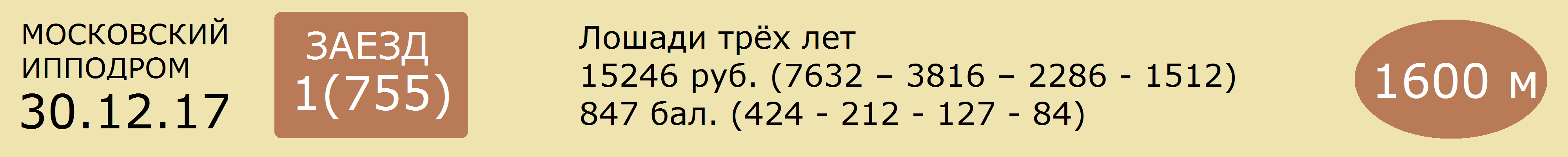 1  ЧУНГА ЧАНГА  3.1  гн.коб.рус. (Гобернадор - Чеширская)      А.А.Казакова(в аренде у ООО "ИНТЕРВАЛ")      2.06,3      [365дн. 7: 0 3 0 2]     14 т/о  Мн Я.С.ЛОГВИН  [365дн. 100: 14 12 6]03.12.17  706  2.11,6(2)кв.      Я.С.Логвин19.08.17  471  снята                      22.07.17  399  2.06,3(4)           Я.С.Логвин                 Алабама Син 2.05,2 - Панчер - Бирма09.07.17  374  2.09,6(4)           Я.С.Логвин                 Олимпиец 2.07,8 - Симона "Ч" - Филипс25.06.17  324  2.10,2(2)           Е.Н.Логвина               Партизанка Лок 2.09,9 - Чунга Чанга - Рокки Чип Рм______________________________________________________________________________________2  АЛЬФА  40  гн.коб.рус. (Сентер Филд - Альтамира)      И.В.Коломеец (р.в ОАО "Московский конный завод №1")      2.10,9      [365дн. 20: 0 0 4 2]    28 т/о  Мн И.В.КОЛОМЕЕЦ  [365дн. 73: 4 10 13]10.12.17  727  2.15,3(5)           С.М.Пупко                   Каспий Син 2.10,7 - Хамелеон - Бэтмен26.11.17  704  2.14,8(3)           И.В.Коломеец              Хамелеон 2.11,7 - Северяночка - Альфа12.11.17  678  2.12,2(6)           С.М.Пупко                   Севенледисдансинг 2.09,1 - Поэт Лок - Веселый Крымчак05.11.17  663  2.14,5(3)           С.М.Пупко                   Викинг 2.14,0 - Бэтмен - Альфа22.10.17  635  2.14,3(7)           А.В.Седельникова        Май Дарлинг 2.06,7 - Лансада - Арабеска Лок______________________________________________________________________________________3  АРАБЕСКА ЛОК  12  гн.коб.рус. (Крамер Бой - Алёшкина Мечта)      ЗАО "Конный завод Локотской"	      2.06,6      [365дн. 15: 1 2 2 4]    2 т/о   3к А.Т.САИДОВ17.12.17  743  2.17,5(6)           А.Т.Саидов                 Викинг 2.16,2 - Европа Лок - Лазурит Лок03.12.17  712  2.11,9(8)           В.Н.Варыгин               Викинг 2.06,9 - Олимпиец - Немезида26.11.17  704  2.14,9(4)           А.Т.Саидов                 Хамелеон 2.11,7 - Северяночка - Альфа19.11.17  689  2.15,2(4)           А.Т.Саидов                 Немезида 2.14,6 - Мускат - Поток05.11.17  663  2.14,6(4)           А.Т.Саидов                 Викинг 2.14,0 - Бэтмен - Альфа______________________________________________________________________________________4  ХАМЕЛЕОН  20  гн.жер.фр. (Наутикал Ноушн - Хиона)      М.В.Воробьевой (р.в ООО "Злынский конезавод")      2.10,9      [365дн. 10: 1 1 0 1]    25 т/о  2к С.Д.ГАВРИЛОВ  [365дн. 91: 5 12 12]24.12.17  749  2.13,8(8)пр.      С.Д.Гаврилов             Севенледисдансинг 2.04,8 - Падуя Лок - Аллилуйя Рм10.12.17  727  2.10,9(2)           С.Д.Гаврилов             Каспий Син 2.10,7 - Хамелеон - Бэтмен26.11.17  704  2.11,7(1)           С.Д.Гаврилов             Хамелеон 2.11,7 - Северяночка - Альфа05.11.17  663  2.14,8(5)пр.      С.Д.Гаврилов             Викинг 2.14,0 - Бэтмен - Альфа08.10.17  602  2.16,4(4)           С.Д.Гаврилов             Веселый Крымчак 2.09,5 - Лазурит Лок - Каспий Син______________________________________________________________________________________5  ВЕНЗЕЛЬ  7.5  гн.жер.рус. (Нансачтинг - Вамба)      ООО Агрокомплекс "Конезавод "Самарский"      2.07,7      [365дн. 16: 0 2 4 4]    23 т/о  Мн В.В.СУЧКОВ  [365дн. 93: 5 14 21]17.12.17  743  2.16,8(4)           В.В.Сучков                 Викинг 2.16,2 - Европа Лок - Лазурит Лок03.12.17  712  2.09,2(6)           В.В.Сучков                 Викинг 2.06,9 - Олимпиец - Немезида05.11.17  661  2.13,3(5)           В.В.Сучков                 Немезида 2.09,8 - Поток - Философия22.10.17  635  2.10,0(4)           В.В.Сучков                 Май Дарлинг 2.06,7 - Лансада - Арабеска Лок07.10.17  596  2.09,2(3)           В.В.Сучков                 Миля Рм 2.06,4 - Лансада - Вензель______________________________________________________________________________________6  МИЛЯ РМ  3.1  гн.коб.рус. (Кен Варкентин - Мимоза)      ОАО ПКЗ им.В.И.Чапаева (в аренде у А.Е.Калиненкова)      2.06,4      [365дн. 5: 2 0 1 0]     22 т/о  3к И.Ю.КУЦЁ  [365дн. 37: 1 2 6]17.12.17  743  2.16,9(5)           И.Ю.Куцё                     Викинг 2.16,2 - Европа Лок - Лазурит Лок07.10.17  596  2.06,4(1)           И.Ю.Куцё                     Миля Рм 2.06,4 - Лансада - Вензель17.09.17  552  2.09,6(5)           В.В.Петров                  Падуя Лок 2.00,5 - Севенледисдансинг - Бирма03.09.17  515  2.08,0(1)           В.В.Петров                  Миля Рм 2.08,0 - Вольный Ветер - Северяночка12.08.17  453  2.11,3(3)           И.Ю.Куцё                     Бирма 2.05,7 - Беккер А - Миля Рм______________________________________________________________________________________7  АЛАБАМА СИН  2.5  гн.коб.рус. (Мачо Белуга - Акапулька СИН)      С.И.Найденова  (р.в ООО "Конный завод "СИН")      2.05,2      [365дн. 13: 2 1 2 1]    26 т/о  Мн А.Н.ЯКУБОВ  [365дн. 69: 8 10 7]24.12.17  748  съех.                М.А.Лазепный           Викинг 2.05,4 - Форпост Люк - Панчер26.11.17  702  2.12,5(5)           Г.Н.Соболевская       Веселый Крымчак 2.01,9 - Севенледисдансинг - Европа Лок19.11.17  689  2.15,2(5)г.к с.   Г.Н.Соболевская       Немезида 2.14,6 - Мускат - Поток08.10.17  599  2.08,3(4)           А.А.Плессер             Дринкс Эт Макис 2.06,8 - Поток - Философия10.09.17  534  2.06,4(3)           А.Н.Якубов               Олимпиец 2.03,2 - Липучий - Алабама Син______________________________________________________________________________________Прогноз сайта ОБегахФавориты: 7 - 1, 6(№) Лошадь - Вероятность победы (%)7  АЛАБАМА СИН - 30%,1  ЧУНГА ЧАНГА - 24%,6  МИЛЯ РМ - 24%,5  ВЕНЗЕЛЬ - 10%,3  АРАБЕСКА ЛОК - 6%,4  ХАМЕЛЕОН - 4%,2  АЛЬФА - 2%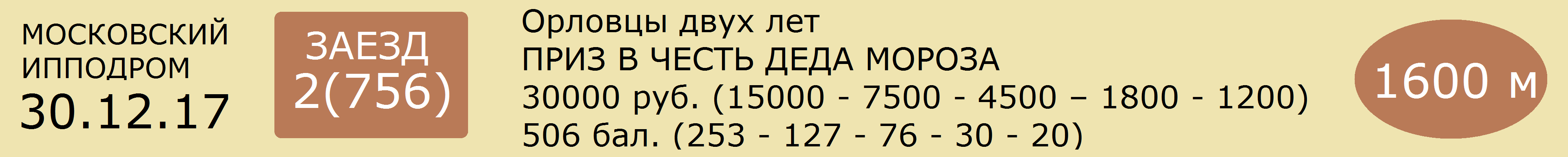 1  ДУБРОВНИК - сер.жер. (Бересклет - Дуда)      ОАО «Московский конный завод №1"      2.37,2      [365дн. 3: 0 0 1 0]     6 т/о   2к Ю.Ю.ДРОБЫШЕВСКАЯ  [365дн. 56: 8 7 6]19.11.17  684  2.37,2(3)           Ю.Ю.Дробышевская     Миролюб 2.32,7 - Покоритель - Дубровник05.11.17  657  2.40,4(5)           Ю.Ю.Дробышевская     Красногорка 2.33,8 - Король - Македон22.10.17  630  2.45,3(8)           Ю.Ю.Дробышевская     Овация 2.26,5 - Быстрина - Леонила07.10.17  591  2.50,3(6)кв.      Ю.Ю.Дробышевская______________________________________________________________________________________2  МАКЕДОН - гн.жер. (Куплет - Малибу)      ООО "Кушумский конный завод"      2.25,3      [365дн. 4: 0 0 1 0]     17 т/о  Мн А.А.ПЛЕССЕР  [365дн. 36: 1 0 1]17.12.17  733  2.23,6(2)г.к с.   А.А.Плессер               Гальваника 2.22,7 - Покорная - Фризия03.12.17  708  2.25,3(5)           А.А.Плессер               Быстрина 2.22,5 - Паста Чн - Бастион Чн19.11.17  683  2.25,5(1)г.к с.   А.А.Плессер               Бесподобная 2-Я 2.25,5 - Бранденбург - Красногорка05.11.17  657  2.36,7(3)           А.А.Плессер               Красногорка 2.33,8 - Король - Македон23.09.17  558  2.43,6(4)кв.      А.А.Плессер______________________________________________________________________________________3  КАТОРЖАНКА ЧН - гн.коб. (Желанный - Курянка)      ООО "Конный завод Чесменский" (в аренде у И.Д.Михайловича)      2.37,7      [365дн. 14: 0 0 0 2]    7 т/о   3к Н.А.ЯЧЕНКО  [365дн. 30: 0 1 1]17.12.17  733  2.43,1(6)н.х.    Н.А.Яченко                 Гальваника 2.22,7 - Покорная - Фризия10.12.17  718  2.40,0(4)           Н.А.Яченко                 Покоритель 2.25,0 - Липицианка - Король26.11.17  705  2.37,7(4)           Н.А.Яченко                 Пенелопа 2.31,9 - Казарка - Гиперборея12.11.17  672  2.41,2(6)           Н.А.Яченко                 Иридий 2.29,6 - Гиперборея - Гелиотроп05.11.17  657  2.45,5(6)           Н.А.Яченко                 Красногорка 2.33,8 - Король - Македон______________________________________________________________________________________4  ЛИПИЦИАНКА - т.-сер.коб. (Президент - Лежебока)      А.А.Казакова (р.в ООО «Алтайский конный завод»)      2.26,3      [365дн. 2: 0 1 0 0]     25 т/о  2к М.В.ВОРОБЬЕВА  [365дн. 53: 12 5 9]10.12.17  718  2.26,3(2)           М.В.Воробьева           Покоритель 2.25,0 - Липицианка - Король26.11.17  705  2.40,1(6)           С.Д.Гаврилов             Пенелопа 2.31,9 - Казарка - Гиперборея12.11.17  668  2.51,8(2)кв.      С.Д.Гаврилов______________________________________________________________________________________5  МИРОЛЮБ - гн.жер. (Лотос - Малиновка)      М.Л.Ермоленко      2.29,8      [365дн. 3: 1 0 0 1]     20 т/о  Мн А.П.ГРИШИН  [365дн. 62: 16 11 9]10.12.17  726  2.29,8(6)           А.П.Гришин                 Жасмин 2.21,9 - Овация - Отступ19.11.17  684  2.32,7(1)           А.П.Гришин                 Миролюб 2.32,7 - Покоритель - Дубровник29.10.17  655  2.41,4(4)           А.П.Гришин                 Красавка 2.33,1 - Городня - Король16.09.17  541  2.41,1(3)кв.      А.П.Гришин02.09.17  500  снят______________________________________________________________________________________6  БРАНДЕНБУРГ - кр.-сер.жер. (Бересклет - Баррикада)      Г.В.Неясова (р.в ОАО «Московский конный завод №1")      2.28,0      [365дн. 7: 0 1 1 2]     5 т/о   Мн Л.В.ТАНИШИНА  [365дн. 76: 10 17 8]24.12.17  754  2.33,9(7)           В.В.Танишин               Индонезия 2.20,8 - Помпея - Победоносец10.12.17  726  2.28,0(5)           Л.В.Танишина             Жасмин 2.21,9 - Овация - Отступ19.11.17  683  2.34,5(2)           Л.В.Танишина             Бесподобная 2-Я 2.25,5 - Бранденбург - Красногорка05.11.17  667  2.34,5(4)           Л.В.Танишина             Ланселот 2.27,0 - Быстрина - Бастион Чн22.10.17  639  снят                                                         ______________________________________________________________________________________7  ПЕНЗА ЧН - гн.коб. (Ногинск - Пальма)      ООО "Конный завод Чесменский" (в аренде у И.Д.Михайловича)      2.28,0      [365дн. 15: 1 0 0 1]    7 т/о   Мн И.Д.МИХАЙЛОВИЧ  [365дн. 125: 3 6 12]24.12.17  746  2.28,0(5)           Н.А.Яченко                 Лаверна 2.20,2 - Покоритель - Казарка10.12.17  726  2.30,8(7)           И.Д.Михайлович         Жасмин 2.21,9 - Овация - Отступ03.12.17  717  2.28,6(1)           И.Д.Михайлович         Пенза Чн 2.28,6 - Лабаз - Меркурий19.11.17  684  2.44,0(4)           Н.А.Яченко                 Миролюб 2.32,7 - Покоритель - Дубровник12.11.17  672  2.40,6(5)           И.Д.Михайлович         Иридий 2.29,6 - Гиперборея - Гелиотроп______________________________________________________________________________________8  КАЗАРКА - гн.коб. (Рубин - Камелия)      ООО «Конный завод Катунь» (р.в ООО «Уралагротехсервис»)      2.27,2      [365дн. 6: 0 2 2 1]     23 т/о  Мн В.В.СУЧКОВ  [365дн. 93: 5 14 21]24.12.17  746  2.27,2(3)           В.В.Сучков                 Лаверна 2.20,2 - Покоритель - Казарка10.12.17  726  2.27,6(4)           В.В.Сучков                 Жасмин 2.21,9 - Овация - Отступ26.11.17  705  2.33,1(2)           О.А.Холина                 Пенелопа 2.31,9 - Казарка - Гиперборея05.11.17  667  2.35,2(7)           В.В.Сучков                 Ланселот 2.27,0 - Быстрина - Бастион Чн14.10.17  610  2.27,3(2)           В.В.Сучков                 Форпост Чн 2.27,3 - Казарка - Пенелопа______________________________________________________________________________________9  ОТСТУП - т.-сер.жер. (Улан - Октава)      И.И.Алексеева (р.в АО "Конезавод "Новотомниково")      2.24,4      [365дн. 15: 1 0 1 5]    20 т/о  Мн Ю.И.КАШКОВСКАЯ  [365дн. 14: 1 0 0]24.12.17  746  2.27,5(4)           Ю.И.Кашковская         Лаверна 2.20,2 - Покоритель - Казарка10.12.17  726  2.27,3(3)           С.А.Логовской             Жасмин 2.21,9 - Овация - Отступ26.11.17  698  2.30,3(6)           Ю.И.Кашковская         Карамель 2.25,2 - Форпост Чн - Красавка12.11.17  679  2.31,5(4)           Ю.И.Кашковская         Звездочет Чн 2.26,5 - Красавка - Быстрина29.10.17  650  2.30,5(7)           Ю.И.Кашковская         Корсика 2.19,6 - Республика - Закладная Чн______________________________________________________________________________________Прогноз сайта ОБегахФавориты: 2 - 4 - 8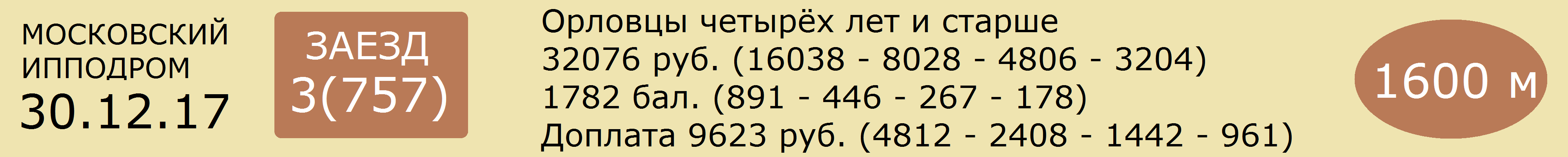 1  БАРЕЛЬЕФ  75  т.-гн.жер. р. 2012 г. (Фейерверк - Белоснежка)      Д.И.Коротковой (р.в ОАО "Московский конный завод №1")      2.11,8      [365дн. 10: 0 0 0 0]    31 т/о  3к Д.И.КОРОТКОВА  [365дн. 12: 0 0 0]29.10.17  652  2.21,6(8)           В.А.Шеховцов             Урал 2.13,4 - Полкан - Финикиец22.10.17  634  2.11,8(6)           Д.И.Короткова           Бридж 2.07,4 - Бруклин - Финикиец10.09.17  538  2.13,0(7)           Д.И.Короткова           Повелитель Хан 2.02,3 - Крещатик - Пафос03.09.17  509  2.21,9(9)           Д.И.Короткова           Оригинал 2.04,9 - Колокольчик - Оливер20.08.17  479  2.13,6(6)           Д.И.Короткова           Лирик 2.07,9 - Монолит - Финикиец______________________________________________________________________________________2  АРТ  9  сер.жер. (Термин - Александрия)      Е.Е.Фартусова (р.у Т.К.Бычковой)      2.06,2 Раменское [365дн. 19: 3 1 2 2]    33 т/о  Мн А.Н.ГОСЬКОВ  [365дн. 41: 3 4 2]17.12.17  741  2.17,3(8)           А.Н.Госьков               Карт Бланш 2.11,9 - Кипарис - Лирик03.12.17  709  2.14,2(5)           А.Н.Госьков               Крикет 2.08,6 - Урал - Лирик22.10.17  634  2.13,4(7)           А.Н.Госьков               Бридж 2.07,4 - Бруклин - Финикиец20.08.17  481  3.18,2(4)пр.      А.Н.Госьков               Франт 3.15,4 - Культ - Компаньон06.08.17  439  2.09,0(1)           А.Н.Госьков               Арт 2.09,0 - Полкан - Припевка______________________________________________________________________________________3  УРАЛ  3  сер.жер. (Рубин - Узумбария)      ООО "ЛАГ-Сервис+"      2.07,0      [365дн. 25: 3 6 0 7]    21 т/о  2к Е.Ю.ОСИПОВ  [365дн. 61: 9 9 8]10.12.17  728  2.14,6(1)           Е.Ю.Осипов                 Урал 2.14,6 - Кипарис - Полкан03.12.17  709  2.10,8(2)           Е.Ю.Осипов                 Крикет 2.08,6 - Урал - Лирик26.11.17  696  2.08,3(4)           Е.Ю.Осипов                 Пафос 2.06,9 - Финикиец - Застой19.11.17  690  2.12,9(2)           Е.Ю.Осипов                 Бридж 2.12,9 - Урал - Кипарис05.11.17  658  2.10,9(2)           Е.Ю.Осипов                 Бридж 2.10,5 - Урал - Парча______________________________________________________________________________________4  ТРЮФЕЛЬ  25  кр.-сер.жер. р. 2012 г. (Фаворит - Тусовка)      Чесменского к-з(в аренде у В.А.Шеховцова)      2.07,0      [365дн. 23: 0 3 5 2]    31 т/о  2к О.В.ШЕХОВЦОВА  [365дн. 53: 2 1 2]17.12.17  741  2.16,0(7)           О.В.Шеховцова           Карт Бланш 2.11,9 - Кипарис - Лирик10.12.17  728  2.19,9(8)           В.А.Шеховцов             Урал 2.14,6 - Кипарис - Полкан03.12.17  709  2.12,9(4)           В.А.Шеховцов             Крикет 2.08,6 - Урал - Лирик12.11.17  675  2.13,2(2)           В.А.Шеховцов             Кипарис 2.13,0 - Трюфель - Пафос22.10.17  641  2.12,5(3)           В.А.Шеховцов             Крикет 2.09,1 - Боярышник - Трюфель______________________________________________________________________________________5  ПАФОС  2.7  св.-гн.жер. р.2011 г.  (Фейерверк - Пасека)      А.В.Шокан (р.в ОАО "Московский конзавод N1")	      2.03,9      [365дн. 13: 1 2 5 1]    25 т/о  2к С.Д.ГАВРИЛОВ  [365дн. 91: 5 12 12]17.12.17  741  2.14,0(4)           Т.Р.Шокан                   Карт Бланш 2.11,9 - Кипарис - Лирик10.12.17  725  2.12,6(6)           Т.Р.Шокан                   Барышник 2.06,2 - Финист - Крикет26.11.17  696  2.06,9(1)           С.Д.Гаврилов              Пафос 2.06,9 - Финикиец - Застой12.11.17  675  2.13,4(3)           Т.Р.Шокан                   Кипарис 2.13,0 - Трюфель - Пафос05.11.17  662  3.42,5(6)пр.      Т.Р.Шохан                   Крикет 3.14,1 - Повелитель Хан - Генерал______________________________________________________________________________________6  ПАПОРОТНИК  2.15  вор.жер. р.2011 г. (Каньон - Полоска)      ЗАО "Сельэнергопроект" (р.в ОАО "Конезавод "Новотомниково")      2.03,7      [365дн. 6: 0 2 0 0]     18 т/о  Мн Е.В.ЧЕФРАНОВА  [365дн. 83: 11 17 9]17.12.17  731  2.12,6(1)кв.      Е.В.Чефранова27.08.17  497  3.20,0(9)           Е.В.Чефранова           Крикет 3.06,9 - Жетон - Повелитель Хан13.08.17  465  2.07,5(5)           Е.В.Чефранова           Крикет 2.01,5 - Крещатик - Пафос23.07.17  406  2.03,8(2)           Е.В.Чефранова           Оригинал 2.02,8 - Папоротник - Лектор09.07.17  373  3.14,6(6)           Е.В.Чефранова           Повелитель Хан 3.09,0 - Крещатик - Жетон______________________________________________________________________________________Прогноз сайта ОБегахФавориты: 6 - 5 - 3(№) Лошадь - Вероятность победы (%)6  ПАПОРОТНИК - 35%,5  ПАФОС - 28%,3  УРАЛ - 25%,2  АРТ - 8%,4  ТРЮФЕЛЬ - 3%,1  БАРЕЛЬЕФ - 1%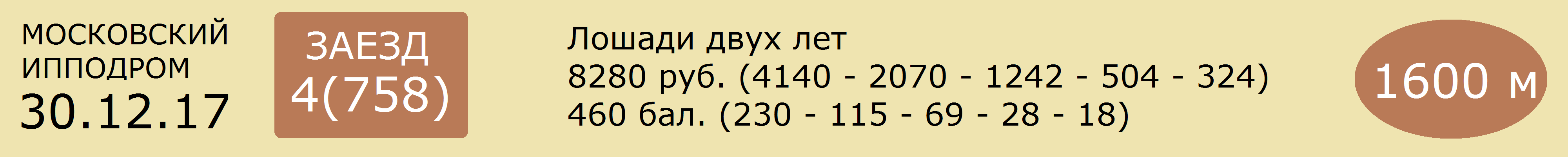 1  ВЛАСТЬ  25  гн.коб.рус. (Трисептуал - Верста)      ООО «Еланский конный завод»      2.28,7      [365дн. 9: 0 0 0 0]     12 т/о  3к О.В.МАЛЫШЕВА  [365дн. 53: 1 11 7]24.12.17  745  2.32,8(8)           О.В.Малышева             Фэйс 2.16,7 - Гурзуф Син - Дебют Кави10.12.17  730  2.36,0(5)           О.В.Малышева             Сид 2.19,9 - Феррара Лок - Аберкромби Аш03.12.17  707  2.39,2(2)кв.      О.В.Малышева12.11.17  670  съех.                  О.В.Малышева             Ганнибал Гур 2.28,1 - Стрекоза - Габи Гросс29.10.17  643  2.23,2(6)пр.      О.В.Малышева             Страна Любви 2.16,0 - Реактивная Рм - Лаванда______________________________________________________________________________________2  ПИНК ФЛОЙД СИН  9  гн.жер.рус. (Фор Стронг Виндс - Поэма СИН)      ИП Глава КФХ "Барсук Т.Л." (р.в ООО "Конный завод "СИН")      2.25,7      [365дн. 4: 0 0 0 0]     17 т/о  Мн А.А.ПЛЕССЕР  [365дн. 36: 1 0 1]17.12.17  736  2.25,7(6)           А.А.Плессер               Удачный Выбор 2.20,4 - Рататуй Рм - Аберкромби Аш19.11.17  687  2.44,0(6)           А.А.Плессер               Здесь И Сейчас Рм 2.23,1 - Сагайдачный - Карнавальная Ночь Рм05.11.17  665  2.34,8(5)           А.А.Плессер               Дебют Кави 2.26,3 - Удачный Выбор - Сагайдачный22.10.17  628  2.31,9(2)кв.      А.А.Плессер03.06.17  275  2.47,6(7)           А.А.Плессер               Аляска Оао 2.26,0 - Фреска - Форвард Лок______________________________________________________________________________________3  ФАСТ ТРОТ А  25  св.-гн.жер.рус. (Тзи Тэкс Коллектор - Фаворитка)      М.В.Воробьевой (р.в ООО «Алексинский конный завод»)      2.37,0      [365дн. 0: 0 0 0 0]     25 т/о  2к С.Д.ГАВРИЛОВ  [365дн. 91: 5 12 12]05.11.17  656  2.37,0(1)кв.      С.Д.Гаврилов_____________________________________________________________________________________4  ЭСТЕТ  75  гн.жер.рус. (Сингингинтзибриз - Эмблема)      ООО Агрокомплекс «Конезавод »Самарский"      2.27,4      [365дн. 5: 0 0 0 1]     23 т/о  2к О.А.ХОЛИНА  [365дн. 41: 0 1 2]08.10.17  598  2.27,4(7)           О.А.Холина                 Аксиома 2.15,7 - Господин Лок - Удачный Выбор16.09.17  548  2.28,0(6)           О.А.Холина                 Авангард Лок 2.16,6 - Брусника - Страна Любви02.09.17  504  2.30,9(9)           О.А.Холина                 Мимоза Лок 2.13,9 - Марго Кави - Аксиома19.08.17  474  2.36,2(4)           О.А.Холина                 Любимец 2.20,0 - Марго Кави - Роспись Рм05.08.17  435  2.36,6(7)           О.А.Холина                 Визирь Лок 2.18,4 - Чапай - Гольф Син______________________________________________________________________________________5  СТРЕКОЗА  25  т.-гн.коб.ам. (Зугин - Сарматка)      ООО "Злынский конезавод"(в аренде у А.Ф.Кнорра)      2.26,4      [365дн. 10: 0 1 0 0]    5 т/о   Мн Л.В.ТАНИШИНА  [365дн. 76: 10 17 8]17.12.17  736  съех.                  В.В.Танишин               Удачный Выбор 2.20,4 - Рататуй Рм - Аберкромби Аш19.11.17  687  2.44,9(7)           В.В.Танишин               Здесь И Сейчас Рм 2.23,1 - Сагайдачный - Карнавальная Ночь Рм12.11.17  670  2.31,1(2)           Л.В.Танишина             Ганнибал Гур 2.28,1 - Стрекоза - Габи Гросс22.10.17  633  2.32,0(8)пр.      Л.В.Танишина             Флавия Тэйк Олл 2.11,4 - Гольф Син - Суздаль24.09.17  565  2.29,8(5)           Л.В.Танишина             Кустом Кави 2.14,6 - Пунта Кана "Ч" - Феррара Лок______________________________________________________________________________________6  РАТАТУЙ РМ  2.3  т.-гн.жер.рус. (Нансачтинг - Ростовчанка)      А.Г.Несяева (р.в ФГУП ПКЗ им.В.И.Чапаева)      2.21,2      [365дн. 2: 0 1 0 0]     8 т/о   Мн А.Г.НЕСЯЕВ  [365дн. 119: 45 24 12]17.12.17  736  2.21,2(2)           А.Г.Несяев                 Удачный Выбор 2.20,4 - Рататуй Рм - Аберкромби Аш12.11.17  668  2.35,3(1)кв.      А.Г.Несяев05.08.17  435  2.21,4(5)           А.Г.Несяев                 Визирь Лок 2.18,4 - Чапай - Гольф Син03.06.17  273  2.28,7(2)кв.      А.Г.Несяев______________________________________________________________________________________7  РОСПИСЬ РМ  25  гн.коб.рус. (Пайн Чип - Роса)      ОАО ПКЗ им. В.И.Чапаева (в аренде у М.В.Козлова)      2.25,7      [365дн. 7: 0 0 1 2]     6 т/о   2к Ю.Ю.ДРОБЫШЕВСКАЯ  [365дн. 56: 8 7 6]17.12.17  736  2.25,7(5)           Ю.Ю.Дробышевская     Удачный Выбор 2.20,4 - Рататуй Рм - Аберкромби Аш03.12.17  711  2.28,8(7)           Ю.Ю.Дробышевская     Монополистка 2.16,9 - Брусника - Любимец19.11.17  687  2.30,5(4)           Ю.Ю.Дробышевская     Здесь И Сейчас Рм 2.23,1 - Сагайдачный - Карнавальная Ночь Рм05.11.17  665  2.34,7(4)           Ю.Ю.Дробышевская     Дебют Кави 2.26,3 - Удачный Выбор - Сагайдачный02.09.17  504  2.30,2(8)           А.Е.Ольховский            Мимоза Лок 2.13,9 - Марго Кави - Аксиома______________________________________________________________________________________8  ЛАВАНДА  3.6  гн.коб.ам. (Виндсонг Тэйкс Олл - Ротару)      В.Я.Панченко(в аренде у ООО "Поворот В.П.")      2.17,0      [365дн. 7: 0 0 2 2]     22 т/о  3к И.Ю.КУЦЁ  [365дн. 37: 1 2 6]17.12.17  736  2.21,9(4)           И.Ю.Куцё                    Удачный Выбор 2.20,4 - Рататуй Рм - Аберкромби Аш29.10.17  643  2.17,0(3)           И.Р.Хурамшин             Страна Любви 2.16,0 - Реактивная Рм - Лаванда08.10.17  598  2.20,9(4)           И.Р.Хурамшин             Аксиома 2.15,7 - Господин Лок - Удачный Выбор09.09.17  524  2.19,3(5)           И.Р.Хурамшин             Аглая 2.12,2 - Визирь Лок - Доспех12.08.17  456  2.21,4(3)           И.Р.Хурамшин             Аглая 2.12,4 - Пунта Кана "Ч" - Лаванда______________________________________________________________________________________9  АБЕРКРОМБИ АШ  3  сер.жер.рус. (Пасс Гановер - Афина)      О.А.Никогосяна и В.Г.Фомина (р.в ООО «Агрофирма Актай»)      2.21,2      [365дн. 4: 0 1 2 0]     21 т/о   2к В.Г.ФОМИН  [365дн. 12: 1 2 2]17.12.17  736  2.21,2(3)           В.Г.Фомин                   Удачный Выбор 2.20,4 - Рататуй Рм - Аберкромби Аш10.12.17  730  2.24,8(3)           В.Г.Фомин                   Сид 2.19,9 - Феррара Лок - Аберкромби Аш30.09.17  574  2.23,5(2)           В.Медик                      Чесма Лок 2.22,5 - Аберкромби Аш - Реактивная Рм09.09.17  527  2.29,3(7)           В.В.Бурулев                Шабат Син 2.19,2 - Здесь И Сейчас Рм - Кустом Кави18.06.17  299  2.39,3(5)кв.      В.В.Бурулев______________________________________________________________________________________Прогноз сайта ОБегахФавориты: 6 - 9 - 8(№) Лошадь - Вероятность победы (%)6  РАТАТУЙ РМ - 33%,9  АБЕРКРОМБИ АШ - 25%,8  ЛАВАНДА - 21%,2  ПИНК ФЛОЙД СИН - 8%,1  ВЛАСТЬ - 3%,3  ФАСТ ТРОТ А - 3%,5  СТРЕКОЗА - 3%,7  РОСПИСЬ РМ - 3%,4  ЭСТЕТ - 1%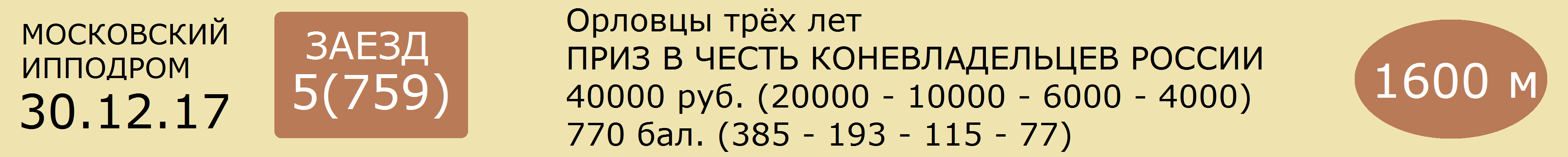 1  БОШ  75  вор.жер. (Шток - Береста)      О.В.Шеховцовой (р.в ООО ПКЗ "Завиваловский")      2.20,9      [365дн. 27: 0 0 0 2]    31 т/о  2к О.В.ШЕХОВЦОВА  [365дн. 53: 2 1 2]24.12.17  747  снят                                10.12.17  729  2.30,9(6)           В.А.Шеховцов             Бриг 2.17,1 - Песенник - Бард26.11.17  699  2.24,4(9)           О.В.Шеховцова           Курс 2.10,4 - Психология - Фижма12.11.17  681  2.26,0(5)           О.В.Шеховцова           Барышня 2.18,5 - Бульвар - Лазурная29.10.17  644  2.26,5(4)           О.В.Шеховцова           Бриг 2.19,5 - Лазурная - Удачный Шанс______________________________________________________________________________________2  БАРД  3  вор.жер. (Раунд - Бравада)      А.Ф.Кнорра (р.в ОАО "Московский конный завод №1")      2.13,1      [365дн. 14: 0 1 1 2]    5 т/о   Мн В.К.ТАНИШИН  [365дн. 25: 3 2 5]24.12.17  747  2.13,8(2)           В.К.Танишин               Бравурная 2.13,6 - Бард - Медея10.12.17  729  2.19,8(3)           В.К.Танишин               Бриг 2.17,1 - Песенник - Бард19.11.17  682  2.22,0(1)кв.      В.К.Танишин05.11.17  664  2.40,7(8)пр.      В.В.Танишин               Бирюзовая 2.16,5 - Змея - Барышня29.10.17  644  2.21,7(3)пр.      В.В.Танишин               Бриг 2.19,5 - Лазурная - Удачный Шанс______________________________________________________________________________________3  ЗМЕЯ  12  гн.коб. (Искрометный - Золушка)      ООО "Анненка" (р.в ЧСП "Камышанское" Украина)      2.14,9      [365дн. 6: 1 3 0 0]     17 т/о  Мн А.А.ПЛЕССЕР  [365дн. 36: 1 0 1]17.12.17  737  2.24,3(3)пр.      Н.А.Плессер               Кровинушка 2.23,9 - Александрит - Лазурная03.12.17  715  2.18,5(1)           Н.А.Плессер               Змея 2.18,5 - Удачный Шанс - Кровинушка19.11.17  686  2.20,7(2)           Н.А.Плессер               Бирюзовая 2.20,4 - Змея - Бравурная05.11.17  664  2.16,6(2)           Н.А.Плессер               Бирюзовая 2.16,5 - Змея - Барышня22.10.17  636  2.14,9(2)           Н.А.Плессер               Белужник 2.13,3 - Змея - Бирюзовая______________________________________________________________________________________4  БИРЮЗОВАЯ  7  т.-сер.коб. (Бересклет - Бирюза)      ОАО "Московский конный завод №1"      2.14,9      [365дн. 19: 2 1 2 3]    6 т/о   2к Ю.Ю.ДРОБЫШЕВСКАЯ  [365дн. 56: 8 7 6]17.12.17  739  2.19,6(5)           Ю.Ю.Дробышевская     Колизей 2.16,5 - Пальма - Фижма19.11.17  686  2.20,4(1)           Ю.Ю.Дробышевская     Бирюзовая 2.20,4 - Змея - Бравурная05.11.17  664  2.16,5(1)           Ю.Ю.Дробышевская     Бирюзовая 2.16,5 - Змея - Барышня22.10.17  636  2.14,9(3)           Ю.Ю.Дробышевская     Белужник 2.13,3 - Змея - Бирюзовая08.10.17  603  2.16,1(5)           Ю.Ю.Дробышевская     Фижма 2.13,5 - Колоритная - Рашид______________________________________________________________________________________5  НЕАПОЛИТАНКА  2.5  т.-сер.коб. (Пепел - Нерона)i      ОАО "Хреновской конный завод"      2.11,0      [365дн. 6: 3 0 1 2]     21 т/о  Мн В.В.БУРУЛЕВ  [365дн. 30: 15 1 3]17.12.17  739  2.17,9(4)           В.В.Бурулев               Колизей 2.16,5 - Пальма - Фижма19.11.17  693  2.16,1(4)           В.В.Бурулев               Жизнелюб 2.14,9 - Колизей - Глубинка14.10.17  614  2.16,3(1)           В.В.Бурулев               Неаполитанка 2.16,3 - Беретта - Могучий30.09.17  577  2.11,3(3)           В.В.Бурулев               Беретта 2.10,8 - Могучий - Неаполитанка17.09.17  553  2.12,4(1)           В.В.Бурулев               Неаполитанка 2.12,4 - Беретта - Бриг______________________________________________________________________________________6  БЕРЕТТА  3  сер.коб. (Бересклет - Белоснежка)      ОАО "Московский конный завод №1      2.10,8      [365дн. 16: 3 4 0 2]    4 т/о   3к С.В.ЕРМИЧЕВА  [365дн. 17: 3 3 2]03.12.17  710  2.21,6(6)           С.В.Ермичева             Пунш 2.11,8 - Нальчик - Колизей19.11.17  693  2.16,1(5)           С.В.Ермичева             Жизнелюб 2.14,9 - Колизей - Глубинка29.10.17  646  2.12,4(1)           С.В.Ермичева             Беретта 2.12,4 - Колоритная - Бравурная14.10.17  614  2.16,5(2)           С.В.Ермичева             Неаполитанка 2.16,3 - Беретта - Могучий30.09.17  577  2.10,8(1)           С.В.Ермичева             Беретта 2.10,8 - Могучий - Неаполитанка______________________________________________________________________________________7  АЛЕКСАНДРИТ  40  сер.жер. (Термин - Александрия)      Т.К.Бычковой(в аренде у Е.Е.Фартусова)      2.23,7 Казань [365дн. 3: 0 1 0 1]     33 т/о  1к В.В.ЮШИН  [365дн. 12: 0 2 0]17.12.17  737  2.23,9(2)           В.В.Юшин                     Кровинушка 2.23,9 - Александрит - Лазурная03.12.17  715  2.26,9(4)           В.В.Юшин                     Змея 2.18,5 - Удачный Шанс - Кровинушка23.09.17  560  снят                                                   09.09.17  523  2.20,2(7)           В.В.Юшин                     Борьба 2.22,6 - Гипюр - Рашид12.08.17  449  2.25,6(2)кв.      В.В.Юшин______________________________________________________________________________________Прогноз сайта ОБегахФавориты: 5 - 2, 6(№) Лошадь - Вероятность победы (%)5  НЕАПОЛИТАНКА - 30%,2  БАРД - 25%,6  БЕРЕТТА - 25%,4  БИРЮЗОВАЯ - 11%,3  ЗМЕЯ - 6%,7  АЛЕКСАНДРИТ - 2%,1  БОШ - 1%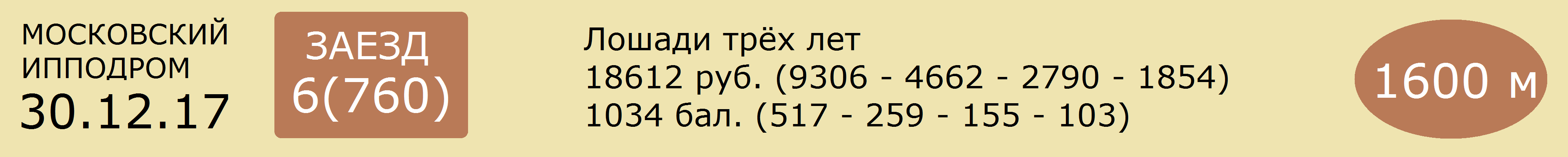 1  МАЙ ДАРЛИНГ  9  гн.жер.ам. (Макси Кингсайз - Мисс Янки)      В.Я.Панченко(в аренде у ООО "Поворот В.П.")      2.02,9      [365дн. 14: 4 1 0 2]    13 т/о  2к И.Р.ХУРАМШИН  [365дн. 44: 5 2 6]22.10.17  635  2.06,7(1)           И.Р.Хурамшин             Май Дарлинг 2.06,7 - Лансада - Арабеска Лок24.09.17  569  2.04,7(5)           И.Р.Хурамшин             Виктори Флауэрс 2.00,6 - Дринкс Эт Макис - Поток26.08.17  490  2.02,9(4)           И.Р.Хурамшин             Падуя Лок 2.01,5 - Тамерлан - Равнина13.08.17  457  2.03,7(4)           И.Р.Хурамшин             Лирикс Оф Лав 2.01,6 - Дринкс Эт Макис - Поток22.07.17  398  2.06,0(6)           И.Р.Хурамшин             Севенледисдансинг 2.00,4 - Тамерлан______________________________________________________________________________________2  ЛИПУЧИЙ  12  гн.жер.ам. (Чилдресс Гановер - Ледра)      Э.И.Мордуховича и С.А Исаевой (р.в ООО "ЛАГ-Сервис+")      2.05,1      [365дн. 10: 4 1 0 2]    1 т/о   Мн В.М.ПУПКО  [365дн. 130: 23 14 15]10.12.17  723  2.07,8(4)           В.М.Пупко                   Севенледисдансинг 2.03,9 - Закраина Люк - Падуя Лок15.10.17  627  2.08,1(4)           В.М.Пупко                   Дринкс Эт Макис 2.06,4 - Севенледисдансинг - Олимпиец23.09.17  561  2.06,5(1)           В.М.Пупко                   Липучий 2.06,5 - Лансада - Вензель10.09.17  534  2.05,1(2)           В.М.Пупко                   Олимпиец 2.03,2 - Липучий - Алабама Син26.08.17  489  3.13,7(7)           В.М.Пупко                   Аллилуйя Рм 3.10,2 - Мун Мэн Рм - Резидент Снб______________________________________________________________________________________3  ОЛИМПИЕЦ  3.4  кар.жер.рус. (Мэйк Ит Хэппен - Осень)      Н.Н.Болстрена (р.в ООО "Прилепский ПКЗ")      2.03,2      [365дн. 20: 2 5 3 2]    2 т/о   Мн Р.А.ГАБДРАШИТОВ  [365дн. 124: 36 25 17]17.12.17  740  2.11,3(3)           К.А.Соколова             Панчер 2.11,0 - Немезида - Олимпиец03.12.17  712  2.07,0(2)           К.А.Соколова             Викинг 2.06,9 - Олимпиец - Немезида29.10.17  651  2.08,1(4)           К.А.Соколова             Севенледисдансинг 2.06,1 - Нирвана - Трон15.10.17  627  2.07,8(3)           К.А.Соколова             Дринкс Эт Макис 2.06,4 - Севенледисдансинг - Олимпиец01.10.17  587  съех.                К.А.Соколова             Севенледисдансинг 2.02,7 - Немезида - Бирма______________________________________________________________________________________4  ПОТОК  8  рыж.жер.рус. (Лоунстар Космос - Пташка)      ООО "Троицкое" (в аренде у И.А.Шарипова)      2.03,1      [365дн. 24: 1 3 4 6]    9 т/о   1к А.М.СЕВАЛЬНИКОВ  [365дн. 66: 3 10 13]17.12.17  740  2.11,9(4)           А.М.Севальников       Панчер 2.11,0 - Немезида - Олимпиец03.12.17  712  2.08,0(4)           А.М.Севальников       Викинг 2.06,9 - Олимпиец - Немезида19.11.17  689  2.15,0(3)           А.М.Севальников       Немезида 2.14,6 - Мускат - Поток05.11.17  661  2.10,6(2)           А.М.Севальников       Немезида 2.09,8 - Поток - Философия22.10.17  635  2.17,5(8)           А.М.Севальников       Май Дарлинг 2.06,7 - Лансада - Арабеска Лок______________________________________________________________________________________5  МИСТЕР ЛАКИ "Ч"  3.4  т.-гн.жер.ам. (Лаки Чаки - Мисс Даймонд Лил)      Н.В.Строй (р.у В.Е.Чалова)      2.02,4      [365дн. 9: 6 2 1 0]     4 т/о   Мн А.А.ВИЛКИН  [365дн. 103: 49 21 12]17.12.17  731  2.23,2(2)кв.      А.В.Попов25.06.17  325  2.03,7(2)           А.В.Попов                   Севенледисдансинг 2.01,6 - Мистер Лаки "Ч" - Дринкс Эт Макис04.06.17  290  2.02,5(1)           А.А.Вилкин                 Мистер Лаки "Ч" 2.02,5 - Аллилуйя Рм - Лепс Син07.05.17  217  2.07,5(1)           А.А.Вилкин                 Мистер Лаки "Ч" 2.07,5 - Казначей - Бирма23.04.17  185  2.03,5(2)           А.А.Вилкин                 Трон 2.03,5 - Мистер Лаки "Ч" - Антверпен Рм______________________________________________________________________________________6  МУН МЭН РМ  2.3  т.-гн.жер.ам. (Пайн Чип - Лунная Фантазия)      В.П.Бухтоярова (р.в ОАО ПКЗ им.В.И.Чапаева)      2.02,1      [365дн. 9: 3 3 1 0]     26 т/о  Мн А.Н.ЯКУБОВ  [365дн. 69: 8 10 7]03.12.17  706  2.10,9(1)кв.      А.Н.Якубов10.09.17  529  снят                                                   26.08.17  489  3.10,5(2)           А.Н.Якубов                 Аллилуйя Рм 3.10,2 - Мун Мэн Рм - Резидент Снб06.08.17  444  2.03,2(1)           А.Н.Якубов                 Мун Мэн Рм 2.03,2 - Дринкс Эт Макис - Нирвана16.07.17  388  2.02,1(2)           А.Н.Якубов                 Сэнсэй "Ч" 2.00,1 - Мун Мэн Рм - Мистер Лаки "Ч______________________________________________________________________________________Прогноз сайта ОБегахФавориты: 6 -3, 5(№) Лошадь - Вероятность победы (%)6  МУН МЭН РМ - 33%,3  ОЛИМПИЕЦ - 22%,5  МИСТЕР ЛАКИ "Ч" - 22%,4  ПОТОК - 9%,1  МАЙ ДАРЛИНГ - 8%,2  ЛИПУЧИЙ - 6%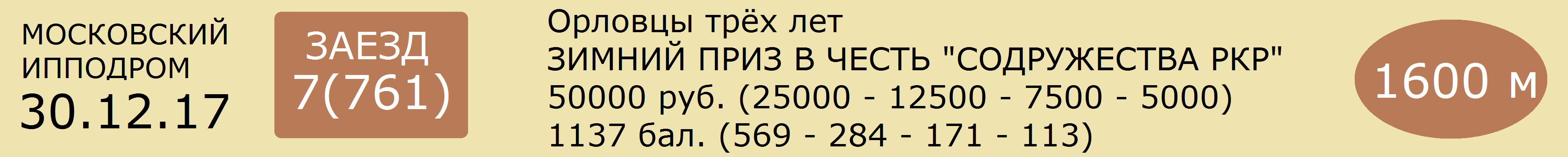 1  КРОВИНУШКА  75  кр.-сер.коб. (Вулкан - Карамель)      Чесменского к-з(в аренде у В.А.Шеховцова)      2.13,9      [365дн. 22: 2 1 2 3]    31 т/о  2к О.В.ШЕХОВЦОВА  [365дн. 53: 2 1 2]17.12.17  737  2.23,9(1)           О.В.Шеховцова           Кровинушка 2.23,9 - Александрит - Лазурная03.12.17  715  2.23,3(3)           О.В.Шеховцова           Змея 2.18,5 - Удачный Шанс - Кровинушка19.11.17  686  2.25,3(6)           О.В.Шеховцова           Бирюзовая 2.20,4 - Змея - Бравурная05.11.17  664  2.18,9(4)           О.В.Шеховцова           Бирюзовая 2.16,5 - Змея - Барышня22.10.17  638  2.18,1(6)           О.В.Шеховцова           Пальма 2.10,9 - Фижма - Оружейница______________________________________________________________________________________2  МОГУЧИЙ  20  гн.жер. (Пепел - Морзянка)      ОАО "Хреновской конный завод"      2.11,1      [365дн. 16: 1 4 2 4]    12 т/о  2к Д.О.ОСИПОВ  [365дн. 41: 7 8 5]03.12.17  710  2.18,3(4)           Д.О.Осипов                 Пунш 2.11,8 - Нальчик - Колизей05.11.17  666  2.14,0(4)           С.А.Матвеев               Пунш 2.11,8 - Пальма - Медальон22.10.17  638  2.12,4(4)           С.А.Матвеев               Пальма 2.10,9 - Фижма - Оружейница14.10.17  614  2.16,7(3)           С.А.Матвеев               Неаполитанка 2.16,3 - Беретта - Могучий30.09.17  577  2.11,1(2)           С.А.Матвеев               Беретта 2.10,8 - Могучий - Неаполитанка______________________________________________________________________________________3  ГЛУБИНКА  20  сер.коб. (Куплет - Голубка)      ООО "Кушумский конный завод"      2.12,6      [365дн. 19: 2 2 4 5]    17 т/о  3к Ш.М.ШАРИПОВ10.12.17  724  2.15,2(7)г.к с.   Ш.М.Шарипов               Жизнелюб 2.13,8 - Психология - Заповедная26.11.17  699  2.12,6(4)           Ш.М.Шарипов               Курс 2.10,4 - Психология - Фижма19.11.17  693  2.15,4(3)           Ш.М.Шарипов               Жизнелюб 2.14,9 - Колизей - Глубинка05.11.17  666  2.17,9(6)           Н.А.Плессер                 Пунш 2.11,8 - Пальма - Медальон22.10.17  632  3.21,5(3)           Н.А.Плессер                 Нальчик 3.16,4 - Гепари - Глубинка______________________________________________________________________________________4  КУРС  2.4  сер.жер. (Раунд - Казна)      ОАО "Акрон" (в аренде у В.М.Пупко) (р.в Московском кз)      2.09,5      [365дн. 11: 5 2 0 0]    1 т/о   Мн В.М.ПУПКО  [365дн. 130: 23 14 15]26.11.17  699  2.10,4(1)           В.М.Пупко                   Курс 2.10,4 - Психология - Фижма12.11.17  671  2.13,2(1)           В.М.Пупко                   Курс 2.13,2 - Бриг - Фижма15.10.17  622  3.29,0(6)           В.М.Пупко                   Жизнелюб 3.27,1 - Психология - Пунш01.10.17  581  снят                                          16.09.17  544  2.10,8(4)пр.      В.М.Пупко                   Жизнелюб 2.09,5 - Пунш - Пластика______________________________________________________________________________________5  КОЛИЗЕЙ  3.75  сер.жер. (Заветный - Капелла)      С.А.Матвеева (р. в Хреновском кз)      2.10,9      [365дн. 15: 5 2 1 2]    12 т/о  Мн С.А.МАТВЕЕВ  [365дн. 119: 16 19 19]17.12.17  739  2.16,5(1)           С.А.Матвеев               Колизей 2.16,5 - Пальма - Фижма03.12.17  710  2.14,7(3)           С.А.Матвеев               Пунш 2.11,8 - Нальчик - Колизей19.11.17  693  2.15,1(2)           С.А.Матвеев               Жизнелюб 2.14,9 - Колизей - Глубинка12.11.17  671  2.21,2(6)л.сб.    С.А.Матвеев               Курс 2.13,2 - Бриг - Фижма08.10.17  606  2.10,9(2)           С.А.Матвеев               Гепарин 2.10,4 - Колизей - Легионер______________________________________________________________________________________6  ПАЛЬМА  8  сер.коб. (Люкс - Панночка)      ОАО "Хреновской конный завод"      2.10,0      [365дн. 22: 1 6 5 5]    12 т/о  3к О.В.МАЛЫШЕВА  [365дн. 53: 1 11 7]17.12.17  739  2.16,7(2)           О.В.Малышева             Колизей 2.16,5 - Пальма - Фижма10.12.17  724  2.14,2(4)           О.В.Малышева             Жизнелюб 2.13,8 - Психология - Заповедная19.11.17  691  2.15,9(4)           О.В.Малышева             Пунш 2.14,9 - Медальон - Нальчик05.11.17  666  2.11,9(2)           О.В.Малышева             Пунш 2.11,8 - Пальма - Медальон22.10.17  638  2.10,9(1)           О.В.Малышева             Пальма 2.10,9 - Фижма - Оружейница______________________________________________________________________________________7  НАЛЬЧИК  2.4  сер.жер. (Куплет - Наслойка)      ООО "Кушумский конный завод" (р.в Пермском кз)      2.07,0      [365дн. 16: 8 3 2 1]    3 т/о   2к И.И.ИСАЕВ  [365дн. 49: 11 3 4]03.12.17  710  2.13,9(2)           И.И.Исаев                   Пунш 2.11,8 - Нальчик - Колизей19.11.17  691  2.15,1(3)           И.И.Исаев                   Пунш 2.14,9 - Медальон - Нальчик22.10.17  632  3.16,4(1)           И.И.Исаев                   Нальчик 3.16,4 - Гепарин - Глубинка01.10.17  581  2.07,8(1)           И.И.Исаев                   Нальчик 2.07,8 - Пунш - Пластика10.09.17  536  2.08,5(1)           И.И.Исаев                   Нальчик 2.08,5 - Пальма  Рамка______________________________________________________________________________________Прогноз сайта ОБегахФавориты: 4, 7 - 5(№) Лошадь - Вероятность победы (%)4  КУРС - 31%,7  НАЛЬЧИК - 31%,5  КОЛИЗЕЙ - 20%,6  ПАЛЬМА - 9%,2  МОГУЧИЙ - 4%,3  ГЛУБИНКА - 4%,1  КРОВИНУШКА - 1%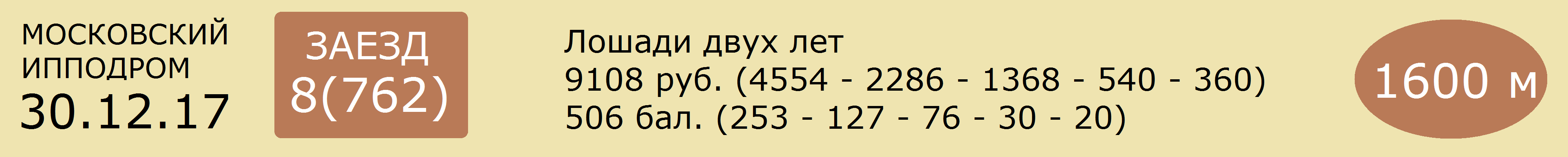 1  НЕФЕРТИТИ  75  гн.коб.рус. (Маскл Мемори - Надежда)      А.Е.Калиненкова      2.36,6      [365дн. 5: 0 0 0 1]     22 т/о  3к И.Ю.КУЦЁ  [365дн. 37: 1 2 6]10.12.17  730  2.37,2(6)           И.Ю.Куцё                     Сид 2.19,9 - Феррара Лок - Аберкромби Аш26.11.17  695  2.38,2(6)           И.Ю.Куцё                     Суздаль 2.17,3 - Феррара Лок - Норд Слай12.11.17  670  2.42,3(4)           И.Ю.Куцё                     Ганнибал Гур 2.28,1 - Стрекоза - Габи Гросс22.10.17  633  2.37,7(10)          И.Ю.Куцё                     Флавия Тэйк Олл 2.11,4 - Гольф Син - Суздаль30.09.17  574  2.36,6(7)           И.Ю.Куцё                     Чесма Лок 2.22,5 - Аберкромби Аш - Реактивная Рм______________________________________________________________________________________2  ЧАПАЙ  11  т.-гн.жер.рус. (Чилдресс Гановер - Паджера)      А.Ю.Киселевой (р.у А.Ф.Каргина)      2.18,4      [365дн. 10: 0 1 1 2]    34 т/о  Мн И.Л.КИСЕЛЕВ  [365дн. 26: 1 2 5]17.12.17  736  2.26,1(7)           А.Ю.Киселева             Удачный Выбор 2.20,4 - Рататуй Рм - Аберкромби Аш03.12.17  711  2.19,9(4)           А.Ю.Киселева             Монополистка 2.16,9 - Брусника - Любимец12.11.17  680  2.27,1(5)           И.Л.Киселев               Гольф Син 2.17,7 - Гурзуф Син - Сид01.10.17  586  2.19,6(6)           А.Ю.Киселева             Чива 2.17,3 - Монополистка - Брусника09.09.17  524  2.20,2(6)           И.Л.Киселев               Аглая 2.12,2 - Визирь Лок - Доспех______________________________________________________________________________________3  СУЗДАЛЬ  3.6  гн.жер.ам. (Зугин - Саусвинд Нова)      Г.В.Неясова (р.в ООО "Злынский конезавод")      2.17,3      [365дн. 11: 1 0 1 1]    5 т/о   3к В.В.ТАНИШИН  [365дн. 51: 5 7 8]26.11.17  695  2.17,3(1)           В.В.Танишин               Суздаль 2.17,3 - Феррара Лок - Норд Слай12.11.17  680  2.27,6(6)           В.В.Танишин               Гольф Син 2.17,7 - Гурзуф Син - Сид22.10.17  633  2.21,3(3)           В.К.Танишин               Флавия Тэйк Олл 2.11,4 - Гольф Син - Суздаль08.10.17  598  2.21,8(5)           В.К.Танишин               Аксиома 2.15,7 - Господин Лок - Удачный Выбор16.09.17  548  2.24,5(4)пр.      В.К.Танишин               Авангард Лок 2.16,6 - Брусника - Страна Любви______________________________________________________________________________________4  УДАЧНЫЙ ВЫБОР  15  гн.жер.фр. (Бювитье дАну - Увала Боко)      Г.В.Макаревича      2.20,4      [365дн. 10: 1 1 1 0]    20 т/о  3к С.А.ЛОГОВСКОЙ  [365дн. 44: 0 6 5]17.12.17  736  2.20,4(1)           Г.В.Макаревич           Удачный Выбор 2.20,4 - Рататуй Рм - Аберкромби Аш26.11.17  695  2.22,8(3)пр.      С.А.Логовской           Суздаль 2.17,3 - Феррара Лок - Норд Слай05.11.17  665  2.26,3(2)           С.А.Логовской           Дебют Кави 2.26,3 - Удачный Выбор - Сагайдачный22.10.17  633  2.24,2(7)           С.А.Логовской           Флавия Тэйк Олл 2.11,4 - Гольф Син - Суздаль08.10.17  598  2.20,6(3)           Г.В.Макаревич           Аксиома 2.15,7 - Господин Лок - Удачный Выбор______________________________________________________________________________________5  ВИЗИРЬ ЛОК  2.7  гн.жер.рус. (Зола Боко - Вариация)      В.С.Толстопятова (р.в ЗАО «Конный завод Локотской»)      2.14,8      [365дн. 6: 1 1 1 0]     5 т/о   Мн Л.В.ТАНИШИНА  [365дн. 76: 10 17 8]17.12.17  738  2.21,4(5)           Л.В.Танишина             Лайма Син 2.14,9 - Черногория - Платина А26.11.17  700  снята                                      15.10.17  625  2.16,0(6)           Л.В.Танишина             Вайт Лили 2.13,1 - Абба Рм - Мимоза Лок09.09.17  524  2.14,8(2)           Л.В.Танишина             Аглая 2.12,2 - Визирь Лок - Доспех20.08.17  482  2.17,3(3)           Л.В.Танишина             Черногория 2.16,1 - Паллада Син - Визирь Лок______________________________________________________________________________________6  БРУСНИКА  8  кар.коб.рус. (Каллела Свингбит - Балерина)      ООО УК "Атекс Плюс"  (р.в ООО "Культура")      2.18,0      [365дн. 11: 0 2 3 0]    24 т/о  2к Е.В.РУДНЕВ  [365дн. 24: 1 4 3]17.12.17  738  2.22,7(8)           В.Ф.Кулыгин               Лайма Син 2.14,9 - Черногория - Платина А03.12.17  711  2.19,3(2)           В.Ф.Кулыгин               Монополистка 2.16,9 - Брусника - Любимец12.11.17  674  2.21,3(5)           В.Ф.Кулыгин               Пепел Тэйк Олл 2.15,2 - Платина А - Господин Лок29.10.17  653  2.33,3(7)           В.Ф.Кулыгин               Чива 2.12,8 - Платина А - Аксиома14.10.17  615  2.21,7(3)           Е.В.Руднев                 Пепел Тэйк Олл 2.20,2 - Страна Любви - Брусника______________________________________________________________________________________7  ЗДЕСЬ И СЕЙЧАС РМ  9  т.-гн.коб.рус. (Нью энд Ноутабл - Затишь)      ОАО ПКЗ им. В.И.Чапаева(в аренде у А.Н.Якубова)      2.20,4      [365дн. 10: 1 1 0 2]    26 т/о   3к Г.Н.СОБОЛЕВСКАЯ  [365дн. 16: 1 0 0]24.12.17  745  снята                                                19.11.17  687  2.23,1(1)           Г.Н.Соболевская       Здесь И Сейчас Рм 2.23,1 - Сагайдачный - Карнавальная Ночь Рм12.11.17  680  2.27,0(4)           Г.Н.Соболевская       Гольф Син 2.17,7 - Гурзуф Син - Сид22.10.17  633  2.22,5(5)           Г.Н.Соболевская       Флавия Тэйк Олл 2.11,4 - Гольф Син - Суздаль07.10.17  591  2.28,5(1)кв.      Г.Н.Соболевская______________________________________________________________________________________0  МУН ЛАЙТ РМ - кар.жер.ам. (Пайн Чип - Лунная Фантазия)      В.П.Бухтоярова (р.в ОАО ПКЗ им.В.И.Чапаева)      2.07,8      [365дн. 7: 1 1 0 2]     26 т/о  Мн А.Н.ЯКУБОВ  [365дн. 69: 8 10 7]29.10.17  649  2.19,3(5)           А.А.Плессер               Вайт Лили 2.13,5 - Черногория - Паллада Син15.10.17  617  2.15,7(4)           А.А.Плессер               Кисс Оф Рейн 2.10,1 - Франческа Би - Алиса02.09.17  506  2.07,8(2)           А.Н.Якубов                 Элис Кави 2.07,5 - Мун Лайт Рм - Дафина Син20.08.17  482  2.17,6(4)           А.Н.Якубов                 Черногория 2.16,1 - Паллада Син - Визирь Лок12.08.17  451  2.17,6(8)г.к с.   А.Н.Якубов                 Санта Сезария "Ч" 2.05,4 - Голд Фри Син - Вайт Лили______________________________________________________________________________________9  ПУНТА КАНА "Ч"  3.6  гн.коб.ам. (Нансачтинг - Петарда)      В.Е.Чалова(в аренде у Д.А.Кириеского и М.В.Ефремовой)      2.14,8      [365дн. 15: 0 2 1 5]    11 т/о  3к Д.А.КИРИЕВСКИЙ  [365дн. 13: 0 1 1]03.12.17  716  2.16,0(6)           Д.А.Кириевский         Вайт Лили 2.09,7 - Лайма Син - Платина А19.11.17  692  2.21,4(3)           Д.А.Кириевский         Дафина Син 2.21,1 - Платина А - Пунта Кана "Ч"12.11.17  674  2.19,4(4)           Д.А.Кириевский         Пепел Тэйк Олл 2.15,2 - Платина А - Господин Лок29.10.17  653  2.15,1(4)           Д.А.Кириевский         Чива 2.12,8 - Платина А - Аксиома15.10.17  625  снята                                         ______________________________________________________________________________________Прогноз сайта ОБегахФавориты: 5 - 3, 9(№) Лошадь - Вероятность победы (%)5  ВИЗИРЬ ЛОК - 28%,3  СУЗДАЛЬ - 21%,9  ПУНТА КАНА "Ч" - 21%,6  БРУСНИКА - 9%,7  ЗДЕСЬ И СЕЙЧАС РМ - 8%,2  ЧАПАЙ - 7%,4  УДАЧНЫЙ ВЫБОР - 5%,1  НЕФЕРТИТИ - 1%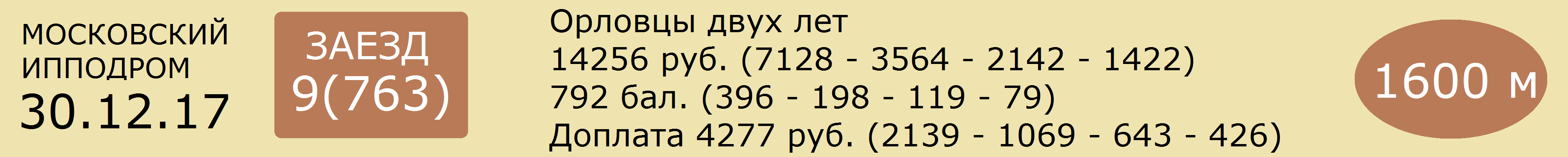 1  ПРИЗ  12  сер.жер. (Заветный - Пика)      ОАО "Хреновской конный завод"      2.18,2      [365дн. 10: 2 1 2 1]    12 т/о  Мн С.А.МАТВЕЕВ  [365дн. 119: 16 19 19]03.12.17  713  снят                                                  05.11.17  660  2.19,6(2)           С.А.Матвеев               Франшиза 2.18,1 - Приз - Пламенный22.10.17  629  2.24,7(6)           С.А.Матвеев               Мальпа 2.18,2 - Ласточка - Франшиза07.10.17  597  2.20,4(1)           С.А.Матвеев               Приз 2.20,4 - Пиар - Жасмин10.09.17  539  2.18,2(3)           Д.О.Осипов                 Крушина 2.15,0 - Корюшка - Приз______________________________________________________________________________________2  ВСПЫЛЬЧИВАЯ  3.25  т.-сер.коб. (Пепел - Вспышка)      ОАО "Хреновской конный завод"      2.16,4      [365дн. 3: 3 0 0 0]     21 т/о  Мн В.В.БУРУЛЕВ  [365дн. 30: 15 1 3]10.12.17  720  2.16,4(1)           В.В.Бурулев               Вспыльчивая 2.16,4 - Корсика - Предмет29.10.17  648  2.22,0(1)           В.В.Бурулев               Вспыльчивая 2.22,0 - Карамел - Бесподобная 2-я02.09.17  507  2.25,7(1)           В.В.Бурулев               Вспыльчивая 2.25,7 - Бастион Чн - Леонила19.08.17  467  2.38,5(3)кв.      В.В.Бурулев13.05.17  220  2.44,0(4)кв.      В.В.Бурулев______________________________________________________________________________________3  СМУТЬЯН  7.5  вор.жер. (Менгирь - Стужа)      ООО "ФУДХОЛОД" (р.у А.А.Казакова)      2.15,4      [365дн. 14: 3 3 1 3]    4 т/о   2к А.В.ПОПОВ  [365дн. 83: 16 15 9]17.12.17  742  2.22,8(1)           А.В.Попов                   Смутьян 2.22,8 - Очаровательная Улыбк - Франшиза03.12.17  713  2.17,3(2)           А.В.Попов                   Ланселот 2.17,3 - Смутьян - Куприн Рт19.11.17  688  2.26,4(5)пр.      А.В.Попов                   Корсика 2.21,3 - Крушина - Белосток29.10.17  650  2.22,7(4)           А.В.Попов                   Корсика 2.19,6 - Республика - Закладная Чн14.10.17  612  2.22,6(1)           А.В.Попов                   Смутьян 2.22,6 - Пламенный - Кадетка______________________________________________________________________________________4  ЗОЛОТОЙ ЛУЧ  2.9  сер.жер. (Логотип - Зубчатка)      А.А.Казакова(в аренде у ООО "ИНТЕРВАЛ")      2.11,1      [365дн. 9: 4 1 0 2]     14 т/о  Мн Я.С.ЛОГВИН  [365дн. 100: 14 12 6]15.10.17  616  2.23,0(2)           Е.Н.Логвина               Зимушка 2.23,0 - Золотой Луч - Ласпис01.10.17  584  2.15,6(1)           Е.Н.Логвина               Золотой Луч 2.15,6 - Закладная Чн - Франшиза17.09.17  551  2.18,0(5)           Я.С.Логвин                 Калибр 2.13,8 - Кронштадка - Зимушка10.09.17  539  2.22,8(4)           Я.С.Логвин                 Крушина 2.15,0 - Корюшка - Приз26.08.17  494  2.28,9(4)           Я.С.Логвин                 Калибр 2.13,0 - Корюшка - Зимушка______________________________________________________________________________________5  КРОНШТАДКА  7.5  т.-сер.коб. (Шток - Красотка)      ООО "ЛАГ-Сервис+"      2.14,5      [365дн. 8: 2 3 0 1]     32 т/о  Мн Т.Т.ТУНГАТАРОВ  [365дн. 87: 15 20 15]08.10.17  604  2.14,5(4)           Т.Т.Тунгатаров         Мальпа 2.13,0 - Корсика - Ласточка17.09.17  551  2.15,5(2)           Т.Т.Тунгатаров         Калибр 2.13,8 - Кронштадка - Зимушка03.09.17  516  2.21,7(6)           Т.Т.Тунгатаров         Корсика 2.16,9 - Кобрин - Пушинка19.08.17  472  2.18,0(1)           Т.Т.Тунгатаров         Кронштадка 2.18,0 - Крушина - Смутьян29.07.17  420  2.19,7(1)           Т.Т.Тунгатаров         Кронштадка 2.19,7 - Пушинка - Приз______________________________________________________________________________________6  КОРСИКА  4.4 - гн.коб. (Олешек - Коррида)      АО "Конезавод "Новотомниково" (р.в ПКЗ "Завиваловский")      2.13,4      [365дн. 12: 5 4 1 0]    18 т/о  Мн Е.В.ЧЕФРАНОВА  [365дн. 83: 11 17 9]10.12.17  720  2.16,6(2)           Е.В.Чефранова           Вспыльчивая 2.16,4 - Корсика - Предмет19.11.17  688  2.21,3(1)           Е.В.Чефранова           Корсика 2.21,3 - Крушина - Белосток29.10.17  650  2.19,6(1)           Е.В.Чефранова           Корсика 2.19,6 - Республика - Закладная Чн08.10.17  604  2.13,4(2)           Е.В.Чефранова           Мальпа 2.13,0 - Корсика - Ласточка23.09.17  562  2.14,3(2)           Е.В.Чефранова           Мальпа 2.14,3 - Корсика - Пушинка______________________________________________________________________________________7  ЗАКЛАДНАЯ ЧН  12  сер.коб. (Лакей - Зимовка)      Н.Н.Чернышева(в аренде у К.А.Пучкова)      2.17,2      [365дн. 12: 2 2 3 1]    10 т/о  1к К.А.ПУЧКОВ  [365дн. 50: 5 5 7]24.12.17  751  2.17,7(1)           К.А.Пучков                 Закладная Чн 2.17,7 - Предмет - Пламенный26.11.17  703  2.17,2(3)           К.А.Пучков                 Крушина 2.16,5 - Франшиза - Закладная Чн12.11.17  677  2.21,6(2)           К.А.Пучков                 Предмет 2.20,8 - Закладная Чн - Куприн Рт29.10.17  650  2.22,7(3)           К.А.Пучков                 Корсика 2.19,6 - Республика - Закладная Чн08.10.17  604  2.17,2(7)           К.А.Пучков                 Мальпа 2.13,0 - Корсика - Ласточка______________________________________________________________________________________8  ОЧАРОВАТЕЛЬНАЯ УЛЫБКА  40  т.-сер.коб. (Улан - Олимпия)      А.Ю.Ваваева (р.в АО Конезавод "Новотомниково")      2.19,9 Раменское [365дн. 4: 0 1 0 1]     15 т/о  2к С.Е.ТРУФАНОВ  [365дн. 104: 17 17 13]17.12.17  742  2.24,1(2)           С.Е.Труфанов             Смутьян 2.22,8 - Очаровательная Улыбк - Франшиза26.11.17  703  снята             05.11.17  660  2.23,3(4)           С.Е.Труфанов             Франшиза 2.18,1 - При - Пламенный22.10.17  629  2.19,9(5)           С.Е.Труфанов             Мальпа 2.18,2 - Ласточка - Франшиза08.10.17  604  2.24,9(10)          С.В.Кулешов               Мальпа 2.13,0 - Корсика - Ласточка______________________________________________________________________________________Прогноз сайта ОБегахФавориты: 4 - 2 - 6(№) Лошадь - Вероятность победы (%)4  ЗОЛОТОЙ ЛУЧ - 26%,2  ВСПЫЛЬЧИВАЯ - 23%,6  КОРСИКА - 17%,3  СМУТЬЯН - 10%,5  КРОНШТАДКА - 10%,1  ПРИЗ - 6%,7  ЗАКЛАДНАЯ ЧН - 6%,8  ОЧАРОВАТЕЛЬНАЯ УЛЫБКА - 2%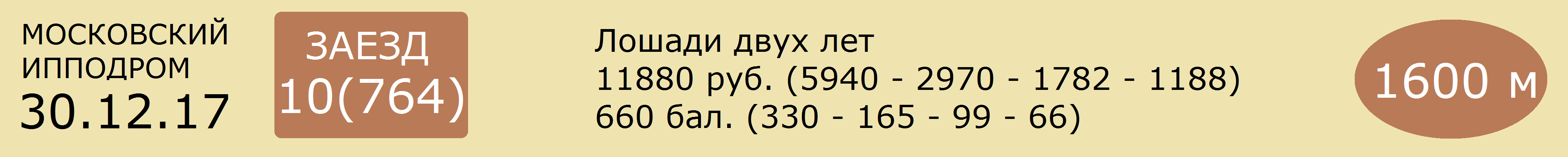 1  ФЛАВИЯ ТЭЙК ОЛЛ  9  гн.коб.ам. (Виндсонг Тэйкс Олл - Флавия)      В.Я.Панченко (в аренде у ООО «Поворот В.П.»)      2.11,4      [365дн. 5: 2 0 0 1]     13 т/о  1к Ю.Н.ЛАРИН  [365дн. 70: 21 8 8]03.12.17  716  2.15,6(4)           Ю.Н.Ларин                   Вайт Лили 2.09,7 - Лайма Син - Платина А12.11.17  673  2.18,0(5)           Ю.Н.Ларин                   Лайма Син 2.15,2 - Амадей Лок - Хрусталик22.10.17  633  2.11,4(1)           Ю.Н.Ларин                   Флавия Тэйк Олл 2.11,4 - Гольф Син - Суздаль07.10.17  593  2.22,6(5)           Ю.Н.Ларин                   Дафина Син 2.16,3 - Прометей Лок - Любимец09.07.17  376  2.21,1(1)           Ю.Н.Ларин                   Флавия Тэйк Олл 2.21,1 - Сагайдачный - Мимоза Лок______________________________________________________________________________________2  ГРАФ КАЛИОСТРО РМ  15  вор.жер.рус. (Пайн Чип - Крушина)      В.П.Бухтоярова (р.в ОАО ПКЗ им.В.И.Чапаева)      2.14,1      [365дн. 10: 1 1 1 2]    26 т/о  Мн А.Н.ЯКУБОВ  [365дн. 69: 8 10 7]07.10.17  595  2.14,6(4)           А.А.Плессер               Лебенсол Гановер 2.11,0 - Хрусталик - Марго Кави01.10.17  588  2.14,1(7)           А.А.Плессер               Вайт Лили 2.07,4 - Абба Рм - Паллада Лок09.09.17  520  2.15,7(6)           А.Н.Якубов                 Лебенсол Гановер 2.01,7 - Франческа Би - Паллада Лок03.09.17  513  2.14,7(6)           А.Н.Якубов                 Люкс Акс 2.07,5 - Амадей Лок - Лайма Син19.08.17  469  2.14,3(3)           А.Н.Якубов                 Люкс Акс 1.58,8 - Аляска - Граф Калиостро Рм______________________________________________________________________________________3  АВАНГАРД ЛОК  8  сер.жер.рус. (Дрим Векейшен - Амазонка)      Н.Н.Болстрена (р.в ЗАО "Конный завод Локотской")      2.10,1      [365дн. 5: 2 0 1 0]     2 т/о   Мн Р.А.ГАБДРАШИТОВ  [365дн. 124: 36 25 17]24.12.17  752  2.21,0(5)           А.Т.Саидов               Сид 2.17,8 - Аглая - Дольче Габана Аш22.10.17  640  2.10,1(1)           Д.А.Надин                 Авангард Лок 2.10,1 - Аляска - От Винта Рм07.10.17  593  2.25,2(6)пр.      Е.Д.Черепанова         Дафина Син 2.16,3 - Прометей Лок - Любимец16.09.17  548  2.16,6(1)           Р.А.Габдрашитов       Авангард Лок 2.16,6 - Брусника - Страна Любви03.09.17  508  2.24,2(3)           Р.А.Габдрашитов       Фэйс 2.17,0 - Пьяченца - Авангард Лок______________________________________________________________________________________4  МИМОЗА ЛОК  12  т.-гн.коб.ам. (Масклес Янки - Май Файр Би)      ЗАО «Конный завод Локотской» (в аренде у Е.В.Кочетковой)      2.13,9      [365дн. 10: 2 0 2 2]    15 т/о  2к С.Е.ТРУФАНОВ  [365дн. 104: 17 17 13]10.12.17  719  2.14,5(1)           С.Е.Труфанов             Мимоза Лок Паллада Лок 2.14,5 - Аглая26.11.17  697  2.17,2(4)           С.Е.Труфанов             Франческа Би 2.09,4 - Абба Син - Амадей Лок05.11.17  665  2.25,5(1)н.х.     С.Е.Труфанов             Дебют Кави 2.26,3 - Удачный Выбор - Сагайдачный15.10.17  625  2.14,4(3)           С.Е.Труфанов             Вайт Лили 2.13,1 - Абба Рм - Мимоза Лок23.09.17  559  2.14,2(3)г.к с.   С.Е.Труфанов             Шабат Син 2.13,6 - Марго Кави - Любимец______________________________________________________________________________________5  ЧЕРНОГОРИЯ  6  гн.коб.рус. (Гобернадор - Червонная)      А.А.Казакова(в аренде у ООО "ИНТЕРВАЛ")      2.09,9      [365дн. 11: 1 4 1 1]    14 т/о  2к Е.Н.ЛОГВИНА  [365дн. 72: 6 14 6]17.12.17  738  2.15,7(2)           Е.Н.Логвина               Лайма Син 2.14,9 - Черногория - Платина А12.11.17  673  2.16,6(4)           Е.Н.Логвина               Лайма Син 2.15,2 - Амадей Лок - Хрусталик29.10.17  649  2.14,2(2)           Е.Н.Логвина               Вайт Лили 2.13,5 - Черногория - Паллада Син15.10.17  625  2.15,2(5)           Е.Н.Логвина               Вайт Лили 2.13,1 - Абба Рм - Мимоза Лок30.09.17  580  2.09,9(2)           Е.Н.Логвина               Паллада Син 2.09,8 - Черногория - Аляска______________________________________________________________________________________6  ФРАНЧЕСКА БИ  3.75  гн.коб.фр. (Бейссингер Гановер - Формула Любви)      А.А.Казакова(в аренде у ООО "ИНТЕРВАЛ")      2.08,1      [365дн. 12: 1 4 1 2]    14 т/о  Мн Я.С.ЛОГВИН  [365дн. 100: 14 12 6]26.11.17  697  2.09,4(1)           Е.Н.Логвина               Франческа Би 2.09,4 - Абба Син - Амадей Лок15.10.17  617  2.11,0(2)           Е.Н.Логвина               Кисс Оф Рейн 2.10,1 - Франческа Би - Алиса01.10.17  588  2.08,1(4)           Е.Н.Логвина               Вайт Лили 2.07,4 - Абба Рм - Паллада Лок09.09.17  520  2.08,7(2)           Я.С.Логвин                 Лебенсол Гановер 2.01,7 - Франческа Би - Паллада Лок26.08.17  487  2.14,6(4)           Я.С.Логвин                 Голд Фри Син 2.04,2 - Кисс Оф Рейн - Санта Сезария "Ч"______________________________________________________________________________________7  ВАЙТ ЛИЛИ  2  гн.коб.ам. (Ил Вилладжио - Виндсонг Де Ви)      А.Е.Таракановского (р.в Финляндии)      2.07,4      [365дн. 8: 4 1 1 2]     11 т/о  Мн В.П.КОНДРАТЮК  [365дн. 77: 21 18 13]03.12.17  716  2.09,7(1)           В.П.Кондратюк           Вайт Лили 2.09,7 - Лайма Син - Платина А29.10.17  649  2.13,5(1)           В.П.Кондратюк           Вайт Лили 2.13,5 - Черногория - Паллада Син15.10.17  625  2.13,1(1)           В.П.Кондратюк           Вайт Лили 2.13,1 - Абба Рм - Мимоза Лок01.10.17  588  2.07,4(1)           В.П.Кондратюк           Вайт Лили 2.07,4 - Абба Рм - Паллада Лок17.09.17  549  2.08,4(2)           В.П.Кондратюк           Люкс Акс 2.05,3 - Вайт Лили - Паллада Лок______________________________________________________________________________________8  ПЛАТИНА А  40  гн.коб.рус. (Тзи Тэкс Коллектор - Периферия)      ООО «Алексинский конный завод»(в аренде у М.В.Воробьевой)      2.13,5      [365дн. 8: 0 3 2 0]     25 т/о  2к М.В.ВОРОБЬЕВА  [365дн. 53: 12 5 9]17.12.17  738  2.17,1(3)           М.В.Воробьева           Лайма Син 2.14,9 - Черногория - Платина А03.12.17  716  2.15,4(3)           М.В.Воробьева           Вайт Лили 2.09,7 - Лайма Син - Платина А19.11.17  692  2.21,3(2)           А.М.Родионов             Дафина Син 2.21,1 - Платина А - Пунта Кана "Ч"12.11.17  674  2.15,4(2)           М.В.Воробьева           Пепел Тэйк Олл 2.15,2 - Платина А - Господин Лок29.10.17  653  2.13,5(2)           М.В.Воробьева           Чива 2.12,8 - Платина А - Аксиома______________________________________________________________________________________Прогноз сайта ОБегахФавориты: 7 - 6 - 5(№) Лошадь - Вероятность победы (%)7  ВАЙТ ЛИЛИ - 38%,6  ФРАНЧЕСКА БИ - 20%,5  ЧЕРНОГОРИЯ - 12%,3  АВАНГАРД ЛОК - 9%,1  ФЛАВИЯ ТЭЙК ОЛЛ - 8%,4  МИМОЗА ЛОК - 6%,2  ГРАФ КАЛИОСТРО РМ - 5%,8  ПЛАТИНА А - 2%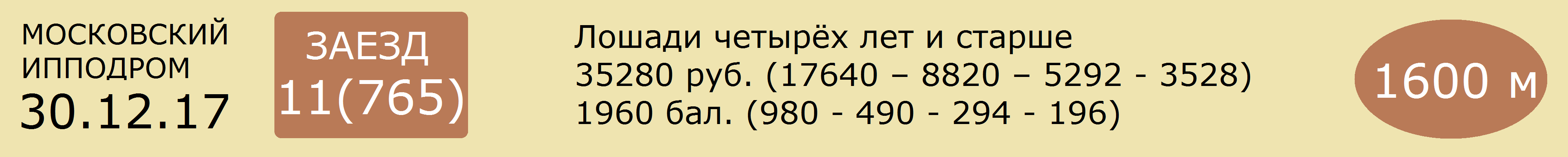 1  РЕПОРТЕР  15  т.-гн.жер.рус. (Пауэр Ту Чарм - Рексона Лобелл)      Ю.Я.Есина (р.в ООО "Прилепский ПКЗ")      2.03,5      [365дн. 17: 5 2 0 1]    8 т/о   Мн А.Г.НЕСЯЕВ  [365дн. 119: 45 24 12]17.12.17  734  2.11,6(6)           А.Г.Несяев                 Прованс Лок 2.06,2 - Кост Рош - Новая Любовь05.11.17  659  2.15,2(7)           А.А.Серова                 Тибериус Ф 2.05,6 - Кост Рош - Грегори Дрим30.09.17  578  снят                                           17.09.17  555  2.07,0(8)           А.А.Серова                 Элегия 2.02,4 - Прованс Лок - Кардамон02.09.17  502  2.04,1(2)           А.А.Серова                 Профи Син 2.03,0 - Репортер - Динамит______________________________________________________________________________________2  ВИЗБУРГ ЛОК  3.25  т.-гн.жер.рус. (Бювитье д'Ану - Верность)      ИП Глава КФК "Барсук Т.Л." (р.в ЗАО "Конный завод Локотской"      1.59,3      [365дн. 18: 5 4 3 1]    9 т/о   3к Ю.О.ТАРАСЕНКО  [365дн. 31: 4 2 10]10.12.17  722  3.10,2(2)           Р.П.Киселев               Пабло 3.10,0 - Визбург Лок - Граммофон26.11.17  701  2.04,6(1)           Р.П.Киселев               Визбург Лок 2.04,6 - Пабло - Винтер Лок22.10.17  637  3.05,7(3)           Р.П.Киселев               Лефорт Син 3.05,5 - Прованс Лок - Визбург Лок15.10.17  623  2.05,4(2)           Р.П.Киселев               Лефорт Син 2.04,3 - Визбург Лок - Грегори Дрим01.10.17  583  3.05,8(3)           Ю.О.Тарасенко           Лефорт Син 3.05,0 - Сталкер Лок - Визбург Лок______________________________________________________________________________________3  ЛИВЕРПУЛЬ ЛОК  12  т-гн.жер.рус. р. 2012 г. (Ланкастер Ом - Лобелия)      И.А.Шарипова ( р. в ЗАО "Конный завод Локотской")      2.01,8      [365дн. 29: 9 7 4 3]    9 т/о   1к А.М.СЕВАЛЬНИКОВ  [365дн. 66: 3 10 13]17.12.17  734  2.08,2(4)           А.М.Севальников       Прованс Лок 2.06,2 - Кост Рош - Новая Любовь03.12.17  714  2.06,4(3)           А.М.Севальников       Прованс Лок 2.04,0 - Винтер Лок - Ливерпуль Лок26.11.17  701  2.13,6(6)           А.М.Севальников       Визбург Лок 2.04,6 - Пабло - Винтер Лок12.11.17  676  2.07,5(5)           А.М.Севальников       Каданс Мажик 2.05,8 - Элегия - Гороскоп Лок29.10.17  654  снят                                ______________________________________________________________________________________4  ВИНТЕР ЛОК  3.25  гн.жер.рус. р. 2009 г. (Энджой Лавек - Вегетация)      А.И.Дмитриева (р. Локотском к-з)      1.59,2      [365дн. 15: 2 3 2 5]    2 т/о   3к А.Т.САИДОВ10.12.17  721  2.05,2(2)           А.Т.Саидов                 Пекин Лок 2.05,0 - Винтер Лок - Арчбольд Гановер03.12.17  714  2.04,7(2)           А.Т.Саидов                 Прованс Лок 2.04,0 - Винтер Лок - Ливерпуль Лок26.11.17  701  2.05,3(3)           А.Т.Саидов                 Визбург Лок 2.04,6 - Пабло - Винтер Лок29.10.17  654  2.04,5(4)           А.Т.Саидов                 Тибериус Ф 2.03,3 - Элегия - Макдональд Блючип15.10.17  626  2.06,9(3)           Н.С.Мальцева             Ливерпуль Лок 2.06,0 - Уникальная - Винтер Лок______________________________________________________________________________________5  ПЕКИН ЛОК  3.25  гн.жер.рус. р. 2012 г. (Крамер Бой - Поэзия Любви)      Серика И.В.(р. в Локотском к-з)		      1.58,0      [365дн. 12: 3 4 1 2]    2 т/о   1к И.В.СЕРИК  [365дн. 9: 0 0 1]10.12.17  721  2.05,0(1)           К.А.Соколова             Пекин Лок 2.05,0 - Винтер Лок - Арчбольд Гановер16.09.17  545  1.58,0(1)           Р.А.Габдрашитов       Пекин Лок 1.58,0 - Джек Пот - Каданс Мажик16.07.17  389  2.02,9(8)           И.В.Серик                   Джек Пот 1.58,0 - Факел - Экватор Лок01.07.17  340  1.58,8(3)           Р.А.Габдрашитов       Хай Бридж 1.58,6 - Диамант - Пекин Лок17.06.17  292  2.00,8(2)           Р.А.Габдрашитов       Пабло 2.00,2 - Пекин Лок - Эпос Лок______________________________________________________________________________________6  РЭП  40  гн.жер.ам.р.2007 г. (Прелат-Розалия)      А.В.Попова (р.у С.И.Пустошинского)      1.59,9      [365дн. 24: 0 0 3 5]    33 т/о  3к А.С.ФОКИНА  [365дн. 9: 0 0 2]17.12.17  734  2.10,1(5)           А.С.Фокина                 Прованс Лок 2.06,2 - Кост Рош - Новая Любовь03.12.17  714  2.06,8(5)           А.С.Фокина                 Прованс Лок 2.04,0 - Винтер Лок - Ливерпуль Лок26.11.17  701  2.05,6(4)           А.С.Фокина                 Визбург Лок 2.04,6 - Пабло - Винтер Лок12.11.17  676  2.07,0(4)           А.С.Фокина                 Каданс Мажик 2.05,8 - Элегия - Гороскоп Лок05.11.17  659  2.06,7(5)           А.С.Фокина                 Тибериус Ф 2.05,6 - Кост Рош - Грегори Дрим______________________________________________________________________________________7  АРЧБОЛЬД ГАНОВЕР  8  гн.жер.ам. р. 2013 г. (Маскл Мэссив - Аудра Холл)      В.А.Постакухина и Г.Г.Большакова (р.в США)      2.03,8 Казань [365дн. 1: 0 0 1 0]     34 т/о  Мн И.Л.КИСЕЛЕВ  [365дн. 26: 1 2 5]10.12.17  721  2.05,6(3)           И.Л.Киселев               Пекин Лок 2.05,0 - Винтер Лок - Арчбольд Гановер______________________________________________________________________________________8  КОСТ РОШ  8  рыж.коб.фр. р. 2012 г. (Ханд Дю Вивье - Глори Норманд)      И.А.Мишиной (р.во Франции)      2.02,1      [365дн. 13: 3 4 2 0]    25 т/о  2к М.А.ХОРЕВА  [365дн. 36: 2 7 4]17.12.17  734  2.06,9(2)           М.А.Хорева                 Прованс Лок 2.06,2 - Кост Рош - Новая Любовь26.11.17  701  снята                                                   05.11.17  659  2.05,7(2)           М.А.Хорева                 Тибериус Ф 2.05,6 - Кост Рош - Грегори Дрим29.10.17  654  2.04,7(5)           М.А.Хорева                 Тибериус Ф 2.03,3 - Элегия - Макдональд Блючип15.10.17  624  2.14,0(7)           М.А.Хорева                 Тибериус Ф 2.04,7 - Фром Тзи Ваулт - Экватор Лок______________________________________________________________________________________Прогноз сайта ОБегахФавориты: 2, 4, 5(№) Лошадь - Вероятность победы (%)2  ВИЗБУРГ ЛОК - 23%,4  ВИНТЕР ЛОК - 23%,5  ПЕКИН ЛОК - 23%,7  АРЧБОЛЬД ГАНОВЕР - 9%,8  КОСТ РОШ - 9%,3  ЛИВЕРПУЛЬ ЛОК - 6%,1  РЕПОРТЕР - 5%,6  РЭП - 2%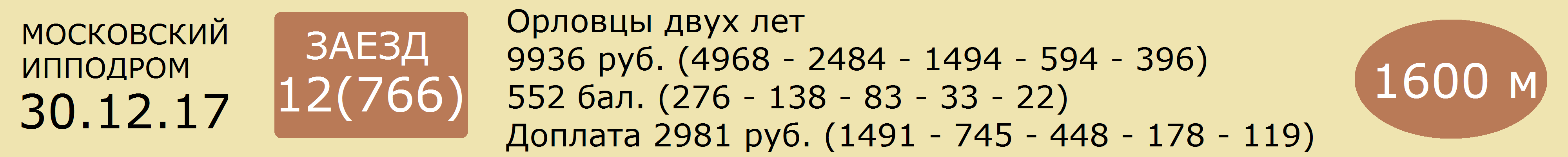 1  КРАСНОГОРКА - кр.-сер.коб. (Канцлер - Коломенка)      ОАО "Московский конный завод №1"      2.25,3      [365дн. 8: 1 0 1 4]     28 т/о  Мн И.В.КОЛОМЕЕЦ  [365дн. 73: 4 10 13]17.12.17  735  2.31,2(4)           И.В.Коломеец             Карамель 2.22,3 - Белосток - Бастион Чн03.12.17  708  2.25,3(4)           И.В.Коломеец             Быстрина 2.22,5 - Паста Чн - Бастион Чн19.11.17  683  2.34,7(3)           И.В.Коломеец             Бесподобная 2-Я 2.25,5 - Бранденбург - Красногорка05.11.17  657  2.33,8(1)           С.М.Пупко                   Красногорка 2.33,8 - Король - Македон22.10.17  630  2.32,7(4)           С.М.Пупко                   Овация 2.26,5 - Быстрина - Леонила______________________________________________________________________________________2  ГАЛЬВАНИКА - сер.коб. (Логотип - Гофра)      А.А.Казакова(в аренде у ООО "ИНТЕРВАЛ")      2.22,7      [365дн. 10: 1 1 0 3]    14 т/о  3к М.П.ТЮРГАШКИН  [365дн. 46: 3 2 4]17.12.17  733  2.22,7(1)           М.П.Тюргашкин           Гальваника 2.22,7 - Покорная - Фризия19.11.17  683  2.37,5(4)           М.П.Тюргашкин           Бесподобная 2-Я 2.25,5 - Бранденбург - Красногорка12.11.17  679  2.31,9(7)           М.П.Тюргашкин           Звездочет Чн 2.26,5 - Красавка - Быстрина29.10.17  648  2.33,9(8)           М.П.Тюргашкин           Вспыльчивая 2.22,0 - Карамел - Бесподобная 2-я22.10.17  639  2.29,8(4)           М.П.Тюргашкин           Куприн Рт 2.25,3 - Бастион Чн - Ланселот______________________________________________________________________________________3  ФОРПОСТ ЧН - гн.жер. (Пунш - Феодосия)      ООО "Конный завод Чесменский" (в аренде у А.Г.Несяева)      2.24,8      [365дн. 11: 1 1 2 0]    8 т/о   Мн А.Г.НЕСЯЕВ  [365дн. 119: 45 24 12]17.12.17  735  2.32,1(6)           Н.С.Мальцева             Карамель 2.22,3 - Белосток - Бастион Чн10.12.17  720  2.24,8(5)           Н.С.Мальцева             Вспыльчивая 2.16,4 - Корсика - Предмет26.11.17  698  2.26,2(2)           Н.С.Мальцева             Карамель 2.25,2 - Форпост Чн - Красавка12.11.17  677  2.30,6(6)           Н.С.Мальцева             Предмет 2.20,8 - Закладная Чн - Куприн Рт05.11.17  660  2.32,2(8)           Н.С.Мальцева             Франшиза 2.18,1 - При - Пламенный______________________________________________________________________________________4  ОВАЦИЯ - сер.коб. (Вымпел - Округа)      АО "Конезавод Новотомниково" (в аренде у АО «Сельэнергопроек      2.25,1      [365дн. 5: 1 2 0 1]     18 т/о  Мн Е.В.ЧЕФРАНОВА  [365дн. 83: 11 17 9]10.12.17  726  2.25,7(2)           Е.В.Чефранова           Жасмин 2.21,9 - Овация - Отступ26.11.17  698  2.27,9(4)           Е.В.Чефранова           Карамель 2.25,2 - Форпост Чн - Красавка12.11.17  679  2.31,8(6)           Е.В.Чефранова           Звездочет Чн 2.26,5 - Красавка - Быстрина22.10.17  630  2.26,5(1)           Е.В.Чефранова           Овация 2.26,5 - Быстрина - Леонила07.10.17  592  2.25,1(2)           Е.В.Чефранова           Ланселот 2.24,7 - Овация - Бранденбург______________________________________________________________________________________5  БАСТИОН ЧН - вор.жер. (Трафарет - Беспросветная)      ООО «Конный завод Чесменский» (в аренде у А.Г.Несяева)      2.25,3      [365дн. 10: 0 2 4 0]    8 т/о   Мн А.В.ТРУТНЕВ  [365дн. 29: 0 3 9]17.12.17  735  2.27,9(3)           А.В.Трутнев               Карамель 2.22,3 - Белосток - Бастион Чн03.12.17  708  2.25,3(3)           А.В.Трутнев               Быстрина 2.22,5 - Паста Чн - Бастион Чн19.11.17  688  2.27,4(7)           А.В.Трутнев               Корсика 2.21,3 - Крушина - Белосток05.11.17  667  2.32,2(3)           А.В.Трутнев               Ланселот 2.27,0 - Быстрина - Бастион Чн22.10.17  639  2.27,0(2)           А.В.Трутнев               Куприн Рт 2.25,3 - Бастион Чн - Ланселот______________________________________________________________________________________6  БЫСТРИНА - сер.коб. (Попрёк - Брайма)      ОАО «Хреновской конный завод»      2.22,5      [365дн. 8: 1 2 1 1]     12 т/о  2к Д.О.ОСИПОВ  [365дн. 41: 7 8 5]17.12.17  742  2.37,9(5)           Д.О.Осипов                 Смутьян 2.22,8 - Очаровательная Улыбк - Франшиза03.12.17  708  2.22,5(1)           Д.О.Осипов                 Быстрина 2.22,5 - Паста Чн - Бастион Чн12.11.17  679  2.31,3(3)           Д.О.Осипов                 Звездочет Чн 2.26,5 - Красавка - Быстрина05.11.17  667  2.27,0(2)           Д.О.Осипов                 Ланселот 2.27,0 - Быстрина - Бастион Чн22.10.17  630  2.28,0(2)           Д.О.Осипов                 Овация 2.26,5 - Быстрина - Леонила______________________________________________________________________________________7  ЗВЕЗДОЧЕТ ЧН - сер.жер. (Вулкан - Звезда)      ООО "Чесменский конный завод" (в аренде у К.А.Пучкова)      2.24,6      [365дн. 8: 2 0 0 3]     10 т/о  1к К.А.ПУЧКОВ  [365дн. 50: 5 5 7]03.12.17  713  2.24,6(4)           К.А.Пучков                 Ланселот 2.17,3 - Смутьян - Куприн Рт12.11.17  679  2.26,5(1)           К.А.Пучков                 Звездочет Чн 2.26,5 - Красавка - Быстрина05.11.17  667  2.31,6(3)пр.      К.А.Пучков                 Ланселот 2.27,0 - Быстрина - Бастион Чн07.10.17  597  2.34,0(4)           К.А.Пучков                 Приз 2.20,4 - Пиар - Жасмин23.09.17  562  2.25,1(6)           К.А.Пучков                 Мальпа 2.14,3 - Корсика - Пушинка______________________________________________________________________________________8  КОБРИН - гн.жер. (Бересклет - Ковбойка)      ООО "ФУДХОЛОД" (р.в ОАО "Московский конный завод №1")      2.14,5      [365дн. 8: 0 2 1 3]     3 т/о   Мн О.Б.ИСАЕВА  [365дн. 98: 30 23 11]17.12.17  742  2.32,2(4)           О.Б.Исаева                 Смутьян 2.22,8 - Очаровательная Улыбк - Франшиза17.09.17  551  2.21,5(8)           О.Б.Исаева                 Калибр 2.13,8 - Кронштадка - Зимушка03.09.17  516  2.16,9(2)           О.Б.Исаева                 Корсика 2.16,9 - Кобрин - Пушинка19.08.17  472  2.40,3(7)пр.      О.Б.Исаева                 Кронштадка 2.18,0 - Крушина - Смутьян23.07.17  403  2.14,5(4)           О.Б.Исаева                 Золотой Луч 2.11,1 - Калибр - Корсика______________________________________________________________________________________9  КУПРИН РТ - сер.жер. (Пеон - Куплетистка)      В.Я.Панченко  (р.в ООО "Роща")      2.16,5      [365дн. 8: 2 1 2 0]     13 т/о  2к И.Р.ХУРАМШИН  [365дн. 44: 5 2 6]03.12.17  713  2.21,6(3)           И.Р.Хурамшин             Ланселот 2.17,3 - Смутьян - Куприн Рт12.11.17  677  2.23,1(3)           И.Р.Хурамшин             Предмет 2.20,8 - Закладная Чн - Куприн Рт22.10.17  639  2.25,3(1)           Ю.Н.Ларин                  Куприн Рт 2.25,3 - Бастион Чн - Ланселот07.10.17  597  2.20,8(2)г.к с.   Ю.Н.Ларин                  Приз 2.20,4 - Пиар - Жасмин19.08.17  470  2.16,5(1)           Ю.Н.Ларин                  Куприн Рт 2.16,5 - Покорная - Паста Чн______________________________________________________________________________________Прогноз сайта ОБегахФавориты: 8, 9 - 3